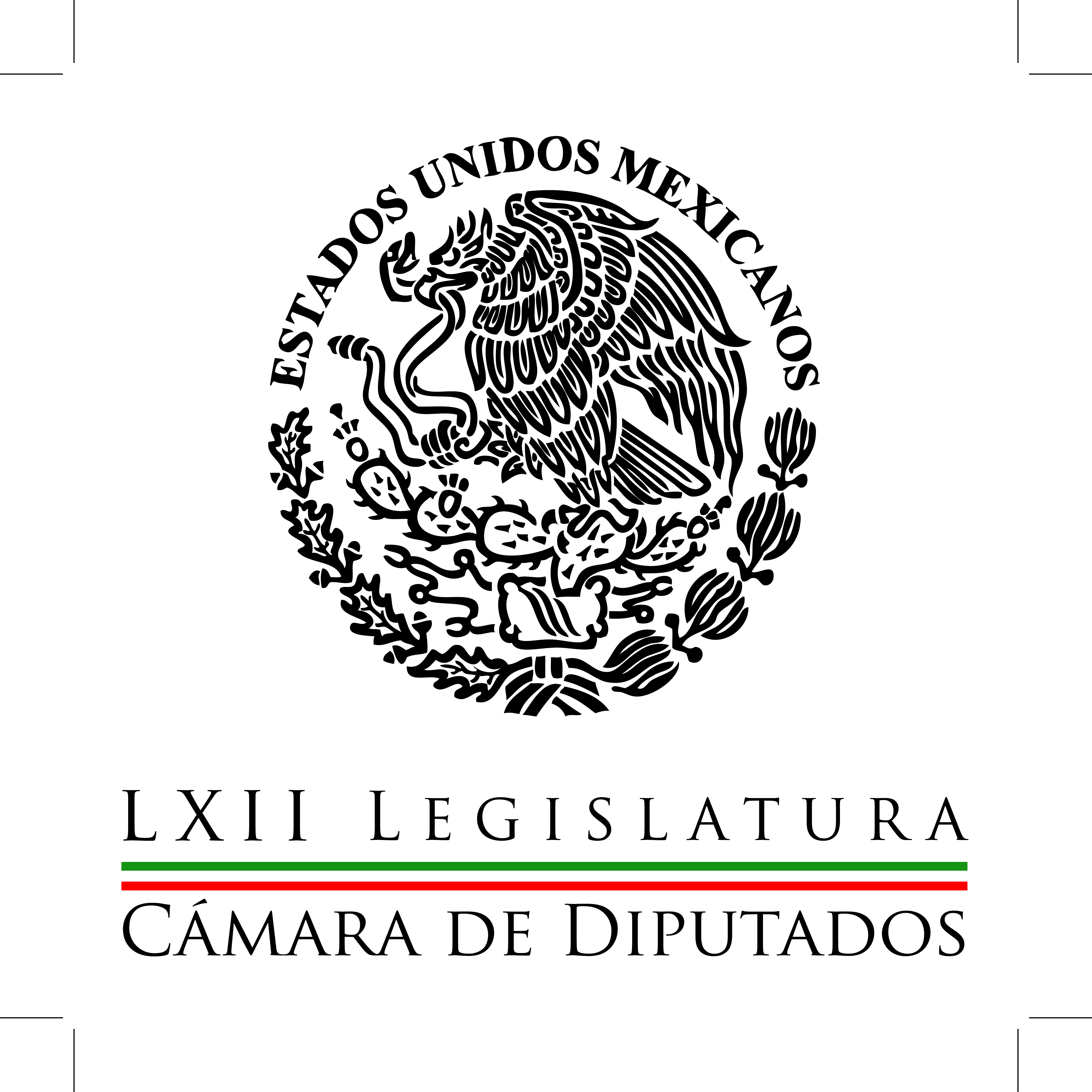 Carpeta InformativaPrimer CorteResumen: Reforma anticorrupción, fruto de estudio profundo: BeltronesSelección del nuevo Presidente de San Lázaro está sujeto a negociación: BeltronesRenuncia de Cristalinas no garantiza equidad en el proceso electoral: PRDJoaquín López-Dóriga: Nuevo Sistema Nacional AnticorrupciónJuan Manuel Portal: Cuenta Pública 2013  Cae Servando Gómez 'La Tuta' en Michoacán; no hubo enfrentamientoAlistan conferencia de prensa tras detención de "La Tuta" en MoreliaPeña Nieto anuncia este viernes cambios en su gabineteCarlos Javier González: Sistema Nacional AnticorrupciónViernes 27 de Febrero de 2015CÁMARA DE DIPUTADOSTEMA(S): Trabajo Legislativo FECHA: 27/02/15HORA: 00:00NOTICIERO: MVS NoticiasEMISIÓN: Primer CorteESTACION: OnlineGRUPO: MVS  0Reforma anticorrupción, fruto de estudio profundo: BeltronesEl coordinador del PRI en la Cámara de Diputados, Manlio Fabio Beltrones, afirmó que la reforma constitucional anticorrupción no fue producto de la ocurrencia, sino de un análisis exhaustivo y estudio profundo.“Estoy convencido que esa legislación en materia anticorrupción llegó a límites extremos cuidando sobre todo la existencia de las nuevas instituciones, no fue producto de ocurrencias sino simplemente de necesidades específicas para hacerlas valar en el futuro”.Respecto a si se debe o no sancionar al Ejecutivo Federal cuando esté involucrado en casos de corrupción o conflictos de intereses, precisó que podrá seguir siendo sancionado en el futuro por delitos graves cometidos como lo dice la Constitución.De acuerdo con el también presidente de la Junta de Coordinación Política, dicha legislación otorga un nuevo instrumento para poder sancionar alguna irregularidad o corrupción que se presente a cualquier nivel de gobierno.Resaltó que la bancada del PRI se encuentra enormemente satisfecha de haber cumplido con su trabajo y haberle respondido a la sociedad con una legislación, moderna adecuada y urgente en materia de lucha en contra de la corrupción.“Esta bancada ha representado lo que es la voz del presidente de la República, Enrique Peña Nieto, quien ha dicho que debemos de cuidar todos estos aspectos y lo tenemos que hacer primero construyendo la legalidad que no teníamos”, afirmó el priista.Consideró que con esta que es la reforma constitucional número 27 que se realiza en el Legislativo, se vuelve una de las legislaturas históricamente más reconocidas por las reformas que ha construido.Beltrones Rivera sostuvo que el sistema nacional anticorrupción funcionará bien “porque lo que tenemos por delante es un gran reto: crecer, dar empleo y, sobre todo, dar explicaciones de cómo se usan los recursos públicos.“Ha sido mayúsculo el avance en materia de una nueva legislación, en materia de lucha en contra de la corrupción”, afirmó el legislador del partido tricolor.Aclaró que con la aprobación de esta legislación no concluye el trabajo legislativo, pues hay quienes piensan que con las licencias que se han dado a los diputados federales esta LXII Legislatura dejará de ser más productiva que como lo ha sido en estos dos años y medio.En especial, detalló que cuando se conoció la licencia del diputado del PRI, Héctor Gutiérrez de la Garza que ha sido una pieza fundamental para la construcción de los acuerdos y sobre todo de la legalidad alrededor de las reformas.Pero afirmó que esta Legislatura termina el 31 de agosto de 2015 y hay varias iniciativas que los diputados harán de manera constante y citó como una de las más importantes la iniciativa de Ley General de Aguas, que se reforma y moderniza, ya que no había sido tocada en mucho tiempo.Beltrones Rivera agregó que los diputados están listos para analizar y dictaminar algunas de las minutas que están en el Senado de la República, pues en esa cámara hay varias minutas que han enviado los diputados y que no han sido obsequiadas, y si les hacen modificaciones en el Senado, la Cámara de Diputados tendrá mucho trabajo. ys/m.TEMA(S): Trabajo Legislativo FECHA: 27/02/15HORA: 00:00NOTICIERO: MVS NoticiasEMISIÓN: Primer CorteESTACION: OnlineGRUPO: MVS  0Selección del nuevo Presidente de San Lázaro está sujeto a negociación: BeltronesEl coordinador parlamentario de la bancada del Partido Revolucionario Institucional (PRI) en la Cámara de Diputados, Manlio Fabio Beltrones, aclaró que por el momento no hay una definición precisa sobre qué partido encabezará la Mesa Directiva.Ello, luego de que el diputado Silvano Aureoles, pidiera licencia para competir por la gubernatura de Michoacán.El también presidente de la Junta de Coordinación Política señaló que en tanto el Partido de la Revolución Democrática (PRD) no presente una propuesta para sustituir a Aureoles Conejo y ésta genere acuerdos, el puesto en la Directiva de San Lázaro lo ocupará el primer vicepresidente y diputado del Partido Verde Ecologista (PVEM), Tomás Torres.Aseveró que el PRI cumplirá con el compromiso firmado al inicio de la Legislatura, el cual establece que cada bancada mayoritaria ocupará un año la Mesa Directiva, siempre y cuando la propuesta cuente con la aprobación mayoritaria de dos terceras partes en la Junta de Coordinación y el Pleno.Indicó que a partir del próximo martes 3 de marzo, la Junta de Coordinación iniciará las negociaciones pertinentes, a fin de construir la votación mayoritaria requerida, en torno a la propuesta que presente la fracción perredista, aunque la decisión está sujeta al  acuerdo que pudiera lograrse. “No hay nada para nadie”, refrendó.En cuanto a la posibilidad de que el prospecto perredista para encabezar la Mesa Directiva sea el diputado Julio César Moreno, presidente de la Comisión de Puntos Constitucionales, el diputado Beltrones Rivera dijo tener conocimiento de esa versión. ys/m.TEMA(S): Trabajo Legislativo FECHA: 27/02/15HORA: 00:00NOTICIERO: MVS NoticiasEMISIÓN: Primer CorteESTACION: OnlineGRUPO: MVS  0Renuncia de Cristalinas no garantiza equidad en el proceso electoral: PRDEl PRD celebró la renuncia  del encargado de despacho de la Unidad Técnica de Fiscalización del Instituto Nacional Electoral (INE), Alfredo Cristalinas, pero aseguran que no basta y que deberían renunciar todos los consejeros que han puesto en crisis al Instituto al ponerse de lado del PRI y del Partido Verde.El diputado del Partido de la Revolución Democrática, Alejandro Sánchez Camacho, se congratuló por la dimisión de Cristalinas del INE a la cual, dijo, debería agregarse la de aquellos consejeros que se han comportado como defensores  del partido tricolor y del Partido Verde Ecologista de México, pues asegura que han corrompido los propósitos para los que fue creado.“Este grupo de funcionarios electorales que operan en el Instituto ha pervertido los propósitos de este organismo electoral que buscaba recuperar la confianza y la credibilidad de la sociedad en el sistema electoral mexicano, por lo que no tienen nada que hacer en el Instituto, que se busquen una chamba en esos partidos políticos", exaltó.En tanto, el ex secretario general del Sol Azteca señaló que la actuación del consejero presidente, Lorenzo Córdova, deja mucho que desear pues lamentó que como titular del organismo esté poniendo en entredicho la credibilidad, imparcialidad y equidad en el proceso electoral que se avecinan. En este sentido, Sánchez Camacho comentó que Córdova Vianello también debería renunciar."Actitudes envalentonadas y nada democráticas, como las de sesionar sin importarle la presencia de los representantes de siete partidos políticos, lo único que vienen a confirmar es que Córdova no tiene la capacidad para continuar al frente del INE", subrayó Sánchez Camacho. ys/m.TEMA(S): Trabajo Legislativo FECHA: 27/02/15HORA: 06:28NOTICIERO: En los Tiempos de la RadioEMISIÓN: Primer CorteESTACION: 103.3 FMGRUPO: Radio Fórmula  0Joaquín López-Dóriga: Nuevo Sistema Nacional AnticorrupciónJoaquín López-Dóriga, colaborador: Finalmente la Cámara de Diputados aprobó las reformas constitucionales que crean el Sistema Nacional Anticorrupción; finalmente el PRI cedió y el PRI cedió por instrucciones del Presidente. El PRI había dicho que no cedía en algunos aspectos, como que no se revisara a los estados y a los municipios, como el plazo de prescripción que no fuera tan grande, como que el secretario de la Función Pública no fuera aprobado por el Senado de la República. El Presidente les dijo "Dejen todo y adelante", por eso se aprobó anoche, ayer, el Sistema Nacional Anticorrupción en la Cámara de Diputados, que busca prevenir, detectar y sancionar responsabilidades administrativas y hechos de corrupción y también abre la puerta a la fiscalización y el control de recursos públicos en tiempo real. Se establece que la extinción de dominio también procederá por enriquecimiento ilícito, que los servidores públicos están obligados a presentar, además de su declaración patrimonial, una declaración de conflicto de intereses y se amplía, ojo, esto es muy importante, de tres a siete años el plazo de prescripción de faltas administrativas graves. ¿Por qué? Porque luego se quedaban en medio sexenio y todo el "borrón y cuenta nueva". Ahora sólo falta que la apruebe el Senado de la República y luego 16 de los 31 congresos locales. Vamos a ver qué tiempo les lleva. Duración 1´38´´, ys/m.TEMA(S): Trabajo LegislativoFECHA: 27/02/2015HORA: 06:37NOTICIERO: Fórmula EMISIÓN: Primer CorteESTACION: 104.1 FMGRUPO: Fórmula0Juan Manuel Portal: Cuenta Pública 2013  Ricardo Rocha (RR), conductor: Señor contador Juan Manuel Portal, auditor superior de la Federación, antes que nada muchas gracias por esta conversación. Juan Manuel Portal, (JMP) auditor superior de la Federación: Al contrario, Ricardo. RR: Gracias, ¿cuáles las peculiaridades que más nos deben llamar la atención sobre este análisis de la Cuenta Pública, el informe sobre la Cuenta Pública del 2013, el primer año del actual Gobierno Federal? JMP: Lo importante es a lo que invitaría a todo mundo, es que revise el informe general que estamos presentando, éste además de tener una explicación de qué hace la Auditoría, cómo lo hace y por qué lo hace, tiene una estructura que facilita a cualquier persona, cualquier persona en un lenguaje llano entender qué es lo que hace la Auditoría Superior ya, en números, sus resultados. Tiene una clasificación del grueso de las mil 413 auditorías, hacemos una clasificación, agrupándolas por los tipos de riesgos a los que se expone el gobierno en virtud de estos resultados que tenemos. RR: Ahora, ¿cuáles son las principales irregularidades detectadas? Hablamos de errores de gestión, de gobiernos ineficaces o de gobiernos abusivos, que desvían recursos… JMP: Yo creo que hay un poco de todo, hay un poco de todo y quizá para poder demostrar la corrupción, tenemos que acabar con los procesos; nosotros lo que hacemos son observaciones, no hay documentación, hay aplicación de los recursos a otros propósitos. Y una vez que se nos aclara, se nos justifica, se nos documenta, podemos determinar lo que finalmente no puede ser demostrado y ahí podríamos continuar con una investigación para ver si es que existe una regularidad tipo fraude, tipo corrupción. Pero algunos se pueden ver desde el principio, que puede ser simplemente una desviación de recursos temporal, puede ser una inobservancia a las leyes, reglamentos, etcétera, y que pueden ser y deben ser sancionados, pero todavía no llegamos a determinar que fuera una corrupción absoluta. RR: ¿Es una batalla contra molinos de viento? JMP: Todo el tiempo, todo el tiempo, porque son, bueno, el gobierno es complejo, a nosotros nos toca tener una revisión muy amplia, estamos hablando de los tres poderes, de los tres órdenes de gobierno, de los órganos constitucionalmente autónomos, de los recursos de muchos fondos, muchos subsidios, muchas transferencias de programas a estados y municipios, y la cultura de la Auditoria Superior es muy amplia. Entonces hay que tener mucho cuidado en nuestros procesos de planeación, en la metodología que se utiliza para la integración de nuestro programa, y asegurar que lo que revisamos tenga una representación adecuada de todo el universo, que puedan opinar en términos generales de cómo se está manejando el recurso público. RR: Ahora, ¿es verdad que donde más se registran desviaciones es en el gasto social? Qué injusticia ¿no? JMP: Así es. RR: Porque es lo que golpea más a las clases. JMP: Exactamente. RR: Más necesitadas de este país. JMP: Así es, y aquí la participación no es únicamente la parte central, podemos decir desarrollo social o educación; no, implican el uso que le dan los estados y los municipios a los recursos del gasto social. Sabemos por ejemplo, en el caso de educación, los recursos transferidos a los estados en el anterior fondo para la educación, que ahora llamamos el fondo, el Fone, estos recursos siendo tan cuantiosos se aprovechaban en los estados para financiar otras cosas temporalmente, y a veces definitivamente. RR: ¿Funcionan los órganos de fiscalización en los estados, o viven también bajo esta férula casi, casi virreinal de muchos gobernadores que presionan a estos órganos o casi, casi dependen de ellos casi, casi? JMP: Así es, es una parte que hemos estado tratando de impulsar para que se mejore. ¿Cómo lo estamos haciendo?, primero respondiendo primero a la pregunta: funcionan en términos generales, pero no son eficaces, les falta todavía llegar a tener una absoluta independencia de los gobernadores, o de los directores de todos los entes paraestatales locales, o del propio Congreso, cuando se revisan las cuentas de los propios congresos locales. ¿Qué es lo que se Requiere? que haya un mayor respeto por parte de los gobiernos locales hacia el órgano fiscalizador, y que haya un mayor apoyo en los congresos locales hacía en esos órganos que son como nosotros, dependientes de la Cámara; ellos son dependientes del Congreso, se necesita aquella una convicción, esto desde el titular del Ejecutivo local. ¿Qué es lo que pasa a un auditor que no se pliega o que se está saliendo un poquito? Pues lo pueden quitar y no pasa nada. RR: ¿Es la corrupción, por desgracia un negocio seguro en México, sigue privando la impunidad para aquellos que saquean el erario público, que cometen desvío de recursos? O tenemos el caso de gobernadores, la mayoría saben inmensamente ricos de sus cargos, por ejemplo JMP: Yo creo que sigue subsistiendo pero esperemos que con este Sistema Nacional Anticorrupción se puede y cerrando, se puede cerrando porque hay muchas... no es un solo instrumento, no es como originalmente se pensaba, "Una Comisión Anticorrupción va a resolverla", no. Es un sistema en donde participamos muchos actores y en donde considerando que son tan dispersos los órganos que pueden participar en esto, la mejor forma es que estemos trabajando coordinados dentro de un sistema y separar las funciones que deben ser clave. Quien audita no es el que debe de sancionar, y aquí, con esta estructura nueva, quitamos esto de ser juez y parte en la Función Pública o en la Auditoría Superior, para que nos dediquemos a hacer nuestras funciones para las que fuimos originalmente facultados, y un tribunal autónomo que sancione la parte administrativa, una fiscalía que sancione los delitos de corrupción, y entre todos tener una mejor coordinación. RR: Este martes muy probablemente estará discutiéndose ya en la Cámara de Diputados, y probablemente para el jueves ya tengamos esta iniciativa del Sistema Nacional Anticorrupción en el Pleno de la propia Cámara de Diputados. ¿De qué depende, qué características fundamentales debe tener el Sistema Nacional Anticorrupción para que no quede otra vez en un mero intento o en un esquema light, que no genera ningún resultado? JMP: Yo espero que, primero, todavía no sabemos exactamente cómo va hacer la propuesta que se base y la que se va a aprobar, pero yo espero que contenga lo más básico y elemental para poder avanzar, por lo menos dar un gran avance ahorita. ¿Qué cosa sería indispensable? Estas autonomías, las que acabo de mencionar; segunda, el tribunal tenga capacidad para sancionar no únicamente al Poder Ejecutivo, sino también a los otros dos poderes y a los tres órdenes de gobierno, o sea, gobernadores o gobiernos locales y municipales, y todos los demás entes que ejerza recursos públicos y federales. Lo local tendrá que tener un tratamiento diferente en cada uno de los estados, pero la federal estaría ya bajo una misma férula. ¿Qué se requiere para esto? Que haya una Ley General de Responsabilidades, una ley que aplique a todos los responsables, todos los servidores públicos que usen recursos federales. Ahorita está todo disperso, son diferentes tiempos para la prescripción, diferentes tiempos de sanciones, diferente fuerza local, es decir, ahorita lo que se requiere es tener una sola ley para que podamos aplicarnos todos. Esa ley, inclusive, puede tener las precisiones de lo que sería una declaración patrimonial, un análisis de la evolución patrimonial, lo que puede ser conflicto de intereses y ser manejado en una forma independiente por este tribunal. RR: A propósito de todo esto que estás mencionando, auditor, el caso Higa ha venido a plantear precisamente en el centro del debate nacional el conflicto de intereses, hay quienes han argumentado -las voces del gobierno, claro- de que se trata de operaciones entre particulares. ¿Pero estará en el informe próximo que presente la Auditoría a tu cargo, un análisis de si hubo un conflicto de intereses en función de los contratos que se otorgaron a este Grupo Higa por las "Casas Blancas" o de Malinalco, etcétera? JMP: Yo primero lo que quisiera comentar es que efectivamente, hasta la información que tenemos, puesto que todavía no entramos a hacer ninguna revisión de este tipo, es que no se usaron recursos federales, por eso es que se dice que es una operación entre particulares, para considerarse. Pasamos a la segunda parte, que es lo que sería el conflicto de intereses., Sé, y lo hemos leído todos, que la Secretaría de la Función Pública va o ya inicio un análisis de... creo 50 contratos con estos grupos, y yo creo que cuando ellos terminen, nosotros estaremos en la revisión. No vamos a duplicarnos, estamos impulsando el Sistema Nacional de Fiscalización para evitar duplicidades y omisiones; cuando terminen ellos o cuando iniciemos nosotros la revisión de 2014, veremos cómo van y seguramente vamos a tener una buena coordinación. Nos vamos a revisar nuevamente lo mismo que revisaron ellos, si es que estamos satisfechos de lo que hayan visto. Pero yo creo que si no estuviera totalmente cubierto, haríamos nosotros una planeación adecuada para incorporar lo que corresponda a la revisión de asignación de contratos, no a las personas, no a las empresas, sino la operación desde acá cómo se dio el contrato, que sería la base para establecer si hubo un posible conflicto de intereses. RR: Contador, ¿podemos resignarnos a la corrupción? JMP: No creo, no creo, no creo... RR: A decir: "Bueno, es un mal endémico, es parte de la cultura mexicana..." JMP: No es únicamente cultura mexicana, es cultura mundial. Pero hay diferentes enfoques, diferentes fuerzas o decisiones para poder combatirla de mejor manera. En todo el mundo se sigue estudiando qué hacer para reducirla, obviamente que hay culturas en las que esta parte de la corrupción es mínima, pero porque son culturales desde la infancia, países nórdicos, cualquiera que mencionemos, es difícil que alguien se salga porque además tiene una influencia inclusive de tipo religioso, o sea, es cultura y es una forma de ser, una forma de actuar, una forma, o como han sido formados los individuos. RR: ¿De qué depende que nosotros podamos tener esa cultura de transparencia, de legalidad, de corrupción, ese entendimiento claro de que la corrupción no solamente nos provoca un daño moral, sino también afecta el desarrollo... JMP: Así es. RR: ...del propio país, el crecimiento, el futuro de todos y cada uno de nuestros hijos? JMP: Yo creo que lo primero que necesitamos es buscar cómo restituir la confianza que hemos perdido todos. Yo creo que hay un desánimo en el país viendo lo que ocurre todos los días y en todos lados. Yo creo que si nosotros empezamos a fortalecer esto que sería crear una cultura de la legalidad, una cultura del orden, una cultura de control, podemos ayudar a que haya una rendición de cuentas y una mayor transparencia. La transparencia nos debe de ayudar muchísimo y ahorita estamos entrampados con la aprobación de la ley, pero yo creo que va a haber, en breve. Sin embargo, si todos trabajamos en pos de restituir la confianza, haciendo cada quien lo que le corresponde, creo que podemos lograr menos impunidad, mejor control, mejores resultados y realmente tener la confianza entre todos para que un país con la confianza puede tener más inversionistas, puede tener no nada más nacionales, sino extranjeros, pero esto hay que proyectarlo, hay que transferirlo, transmitirlo. RR: ¿Algo más que puntualizar? JMP: Yo creo que, sí, cómo no... RR: Para quienes nos están viendo y escuchando. JMP: ...con mucho gusto. Yo creo que invito a todos para que podamos nosotros trabajar con el apoyo de todos, que se entienda qué es lo que hace la fiscalización en México, que se entienda cuál es la responsabilidad que tienen los servidores públicos y que cada uno de nosotros, apegándonos a los códigos de ética, a los códigos de conducta, y que actuemos claramente evitando los conflictos de intereses, lograremos los objetivos a los que estamos obligados en función del tipo de trabajo que tenemos o que nos fue asignado. RR: Contador Juan Manuel Portal, auditor superior de la Federación, gracias por esta conversación. JMP: Gracias. RR: Gracias. JMP: Muy amable. Duración 12’53’’, nbsg/m. INFORMACIÓN GENERALTEMA(S): Información General FECHA: 27/02/15HORA: 00:00NOTICIERO: MVS NoticiasEMISIÓN: Primer CorteESTACION: OnlineGRUPO: MVS0Cae Servando Gómez 'La Tuta' en Michoacán; no hubo enfrentamientoEl máximo líder del grupo delictivo “Los Caballeros Templarios” y el narcotraficante que mayor peso le ha dado a los medios de comunicación, Servando Gómez Martínez, alias “La Tuta”, fue detenido por elementos de la Policía Federal esta madrugada, confirmaron fuentes de la Comisión Nacional de Seguridad (CNS).La captura se registró en Morelia, Michoacán, cuando Servando Gómez se encontraba solo, por lo que no hubo enfrentamientos ni actos de resistencia por parte de “La Tuta”.Fuentes de la CNS señalaron que esta detención fue producto de un  trabajo de inteligencia de varios meses y que los detalles del operativo serán dados a conocer en una conferencia de prensa antes del mediodía.Tras su captura, comenzó un fuerte dispositivo de seguridad para trasladar a Servando Gómez Martínez a la Ciudad de México, ya que debe comparecer ante la Subprocuraduría Especializada en Investigación de Delincuencia Organizada (SEIDO) de la Procuraduría General de la República (PGR). ys/m.TEMA(S): Información General FECHA: 27/02/15HORA: 07.29NOTICIERO: ExcélsiorEMISIÓN: Primer CorteESTACION: OnlineGRUPO: Imagen0Alistan conferencia de prensa tras detención de "La Tuta" en MoreliaEl Gobierno de la República alista una conferencia de prensa, tras la detención de Servando Gómez alias "La Tuta" durante esta madrugada en la ciudad de Morelia, Michoacán.Sin especificar todavía la hora, la presentación del líder templario se realizará en el hangar de la PGR, tal y como se hiciera con el "Chapo" Guzmán para después trasladarlo a las instalaciones de la SEIDO. Aunque también se maneja la versión de que sería trasladado al penal del Altiplano.Servando Gómez fue detenido la madrugada de este viernes en la ciudad de Morelia, junto con al parecer un "familiar" de quien hasta el momento se desconoce su identidad.Que de acuerdo con perfil de la PGR, "La Tuta" es aficionado a las "peleas de gallos, a la lectura del tarot, con don de convencimiento". Y calificado como "hombre inteligente, violento, con  capacidades de negociador que le sirvieron para la planeación de la Familia  y caballeros templarios". ys/m.TEMA(S): Información General FECHA: 27/02/15HORA: 00:00NOTICIERO: MVS NoticiasEMISIÓN: Primer CorteESTACION: OnlineGRUPO: MVS0Peña Nieto anuncia este viernes cambios en su gabineteLuego de encabezar una reunión en Zapopan, Jalisco, con motivo de mes de la Cruzada Nacional contra el Hambre, el presidente de la República, Enrique Peña Nieto confirmará cambios en su gabinete. De acuerdo con datos de la Presidencia de la República, se confirma que los cambios son en la Procuraduría General de la República (PGR) y en la Secretaria de Desarrollo Agrario, Territorial y Urbano (Sedatu).En efecto, como fue adelantado por una televisora, el Ejecutivo Federal propondrá al Senado de la República, a la senadora con licencia Arely Gómez como nueva procuradora General de la República, en sustitución de Jesús Murillo Karam, quien será nombrado como nuevo secretario de Desarrollo Agrario, Territorial y Urbano.Por su lado, Jorge Carlos Ramírez, actual  titular de la Sedatu, dejará su puesto para competir por una diputación plurinominal por el estado de Yucatán. Estos son los primeros movimientos que realiza Enrique Peña Nieto a más de dos años de haber asumido el Gobierno de la República. ys/m.TEMA(S): Información General FECHA: 27/02/15HORA: 05:46NOTICIERO: En los Tiempos de la RadioEMISIÓN: Primer CorteESTACION: 103.3 FMGRUPO: Radio Fórmula 0Carlos Javier González: Sistema Nacional AnticorrupciónCarlos Javier González, colaborador: Hoy quiero comentar algo que está aconteciendo en nuestro país y que sin duda alguna puede marcar derroteros para el futuro de México. Es de saludarse la iniciativa que se ha presentado en el Congreso y que ha sido aprobada por los partidos políticos en materia de anticorrupción. El establecimiento del Sistema Nacional Anticorrupción es algo que no solamente debemos de aquilatar, sino que parece ser que los partidos políticos y el gobierno, finalmente, se han dado cuenta de la importancia que tiene la lucha contra la corrupción, porque esto sin duda alguna aquilata el desarrollo del país. Pero aquí hay una cuestión que es importante destacar: se ha tomado la decisión de incorporar esta nueva figura a nivel constitucional, con ello, en caso de que sea aprobado por el constituyente permanente, que es el Congreso de la Unión, con sus dos terceras partes, y también la mayoría de las legislaturas de los estados, habrá de ser muy difícil dar marcha atrás para poder poner fin a la corrupción que finalmente a este país tanto dinero le ha costado, tanto atraso le ha costado y que ha sido, sin duda alguna, uno de los principales acicates para que en México permee una cultura de la impunidad, en la cual cualquier funcionario público pueda llevar a cabo actos de corrupción sin tener ningún tipo de sanción. Hagamos un poco de memoria, no han sido muchos los funcionarios públicos que en México son sancionados por actos de corrupción, se concretan simplemente en pedir licencia o a renunciar a sus cargos, pero no hay ninguna sanción por los robos que se pueden hacer al erario público o por los abusos de autoridad. Esto sin duda alguna habrá de marcar un buen derrotero, por lo menos para el ejercicio del gobierno y también para el Estado de Derecho. Pero por otro lado, como siempre en México parece ser que estamos yendo a dos velocidades: mientras que estamos intentando establecer una dignidad para el poder público, una confianza que se restaure por parte de la ciudadanía, a través de este Sistema Nacional Anticorrupción; por otro lado tenemos la impunidad absoluta, arbitraria, de parte de los maestros de la CETEG en Guerrero. En el momento en que en este país entendamos que el Estado de Derecho debe ser de aplicación general y para todos y cada uno de los ciudadanos, tal vez podamos transitar hacia otros estadios de desarrollo. Sin embargo, parece ser que una vez más nos ha temblado la mano para que podamos llevar a cabo un auténtico establecimiento de un Estado de Derecho en un país que lo pide a gritos. Duración 2´32´´, ys/m.Carpeta InformativaSegundo CorteResumen: Héctor Humberto Gutiérrez: Nuevo Sistema Nacional AnticorrupciónAprueban diputados en comisiones reformas a ley de sanidad animalCiberbullying se ha convertido en herramienta del crimen organizadoEnvían condolencias a Beltrones por fallecimiento de su hermanoMiguel Barbosa: En los siguientes días harán su planteamiento de reducción al gasto en el Senado Murillo Karam dejará titularidad de la PGR Luisa María Calderón: La aprehensión de Servando GómezEbrard renuncia al PRD27 de febrero de 2015TEMA(S): Trabajo Legislativo FECHA: 27/02/15HORA: 10:06NOTICIERO: MVS NoticiasEMISIÓN: Primer CorteESTACION: OnlineGRUPO: MVS  0Héctor Humberto Gutiérrez: Nuevo Sistema Nacional AnticorrupciónCarlos Castellanos (CC), conductor: Tengo en la línea telefónica al diputado Héctor Humberto Gutiérrez, él es secretario de la Comisión de Puntos Constitucionales de la Cámara baja. Diputado, ¿cómo está? Muy buenos días. Héctor Humberto Gutiérrez (HHG), diputado del PRI: Muy buenos días, Carlos. Con el gusto de saludarte. CC: Al contrario, el gusto es nuestro y sobre todo muchas gracias por aceptar el platicar con nosotros, porque ahora que se ha aprobado ahí en la Cámara baja el Sistema Nacional Anticorrupción, surgen muchas dudas para comenzar. ¿De qué nos va a servir este Sistema Nacional Anticorrupción, diputado? HHG: Mira, desde el ejercicio de campaña del presidente Peña Nieto, la mayor queja de la población era corrupción y falta de transparencia, y las dos iniciativas primeras que presenta el presidente Peña van en ese sentido. Lamentablemente el proceso que se llevó para su validación, para su obtención del producto, pues fue muy lento. Logramos por fin un acuerdo con un nuevo sistema que lucha contra la corrupción, sistema que principalmente, Carlos, esta analizado en base (sic) a todos los vacíos que te encuentras en la ley. Todas esas pequeñas situaciones que obstaculizan que el ejercicio de la lucha contra la corrupción no se lleve a cabo. ¿Qué es lo que tenemos ahora o qué estamos pensando, planteando y presentando, aprobado ayer la reforma constitucional en Cámara de Diputados? Un esquema y un sistema, imagínatelo de cuatro patas, es una mesa de cuatro patas en el que se tiene una Auditoría Superior de la Federación que va a poder tener atribuciones para realizar sus auditorías con mucho mayor velocidad e inclusive en tiempo real, cuando se dan determinadas condiciones. Vamos a tener un Tribunal de Justicia Administrativa que sea el que valide esas investigaciones, esas auditorías y sea el que dicta la resolución, el que sancione, para que el que investiga no sea juez y parte. Por otro lado, un fiscal anticorrupción que sea el que persiga todos los delitos ligados a corrupción, tanto de servidores públicos como de particulares; y Contraloría en cada uno de los poderes, ya sea Poder Legislativo, Poder Judicial, y obviamente Gobierno de la República, el Poder Ejecutivo, así como organismos constitucionales autónomos, que tengan mucha mayor fuerza, mucha mayor capacidad de prevención y de denuncia para que el sistema funcione como tal. La verdad, muy satisfecho, la votación del día de ayer fue un 94 por ciento del total de los legisladores, votamos a favor de la reforma. CC: ¿Y en qué plazo estará operando, diputado? HHG: Mira, en este momento se fue al Senado de la República, el proceso, dado que es reforma constitucional, el proceso de reforma se va al Senado y luego las legislaturas de los estados. Estoy convencido que en el Senado de la República van a apurar los tiempos, nosotros en Cámara de Diputados salimos en los tiempos programados, pero... Y así he escuchado por parte de los senadores de la República, de la importancia que es para ellos el concretar este sistema que tendrá que irse a la legislatura de los estados. En paralelo, tenemos que estar trabajando en la legislación secundaria, que ésa es la más importante. Ya trae mucha letra chiquita esta reforma, fuimos muy cuidadosos en el texto de la reforma para que no se dieran esos vacíos que posteriormente generen impunidad, que es lo que ya todos estamos cansados. CC: Se va a atacar desde la parte más alta hasta la parte más baja. HHG: Así es. Definitivamente, ésa es la intención. Inclusive... Mira, la reciente propuesta del presidente Peña Nieto de la obligación que los servidores públicos del Gobierno Federal entreguen una declaración de intereses la llevamos a la Constitución, pero no sólo para los funcionarios del Gobierno Federal, sino para los funcionarios del Poder Judicial, del Poder Legislativo y de los tres órdenes de gobierno. Porque por eso se llama "nacional", porque va a ser el mismo esquema tanto en la Federación como en los estados, con una vigilancia muy puntual y un comité que va a estar analizando qué es lo que no está funcionando puede inmediatamente corregirlo. ¿Por qué? Obviamente, hay algunas situaciones que a muchos no les gusta. Entonces, probablemente nos vamos a topar con algunos que pretenden entorpecer esta propuesta que proviene, repito, de la iniciativa del presidente Enrique Peña Nieto en noviembre de 2012 y que ahora la llevamos y la podemos cristalizar en Cámara de Diputados. Con propuesta de los grupos parlamentarios PAN, PRD y una gran propuesta de las organizaciones no gubernamentales. Te manifiesto que aproximadamente 25 de sus 30 propuestas están incluidas en esta reforma constitucional, por lo mismo, el apoyo tan importante que se dio ayer en Cámara de Diputados. CC: Muy bien. Diputado Héctor Humberto Gutiérrez, secretario de la Comisión de Puntos Constitucionales ahí en la Cámara de Diputados, muchas gracias. HHG: Gracias a ti, Carlos, por la oportunidad de saludarte y de saludar a todo tu auditorio. CC: Al contrario. Gracias a usted. Muy buenos días. Duración 6´14´´, ys/m.TEMA(S): Trabajo LegislativoFECHA: 09/02/2015HORA: 08:28NOTICIERO: En los Tiempos de la RadioEMISIÓN: Segundo CorteESTACION: 103.3 FMGRUPO: Fórmula0Héctor Gutiérrez: Diputados aprueban creación del Sistema Nacional Anticorrupción Oscar Mario Beteta (OMB), conductor: Saludo siempre con gusto a don Héctor Gutiérrez de la Garza, él es presidente de la comisión de Comunicaciones y secretario de la de Puntos Constitucionales y Jurisdiccional de la Cámara de Diputados, representante por el PRI, legislador, muchas gracias. Héctor Gutiérrez del a Garza (HG), presidente de la Comisión de Comunicaciones, PRI: Muy buenos días, Oscar Mario, con el gusto de saludarte. OMB: Bueno, con 409 votos a favor, el PRI, PAN, PRD, Verde, Panal, 24 en contra, 3 abstenciones, el pleno de la Cámara baja, aprueba le dictamen con el que se crea el sistema nacional anticorrupción, la minuta con cambios constitucionales, y que fue enviada en esa calidad, ayer ya, al Senado, plantea un nuevo andamiaje para prevenir, investigar sancionar la corrupción en toda la administración pública, particulares y personas morales. Señor legislador, ¿suficiente, cree que tenga un impacto como se espera entre la sociedad?, para que finalmente se cree ese punto de inflexión, y no sólo se avance en el combate a la corrupción, sino también en el tema de la impunidad, que pues, no es más importante que el primero, pero igual, señor diputado. HG: Mira, la verdad muy satisfechos, porque ayer es el inicio, y va a parecer ilógico, de la culminación de lo que el presidente Enrique Peña Nieto presenta, por conducto de los senadores, allá en noviembre del 2012, que es lo que recoge en campaña, de gran malestar de la sociedad, por el tema de la corrupción y la lucha como tal. ¿Qué es lo que ahora estamos construyendo?, estamos construyendo un sistema nacional de corrupción, para atacar efectivamente la impunidad. ¿Qué es lo que genera esto?, que cada uno de los que participan en ese sistema, tengan un responsabilidad atada a la siguiente responsabilidad, que no haya esos vacío como actualmente existen, que generan paso del tiempo, y en consecuencia impunidad, porque ya no es posible, o perseguir el delito, o en su caso, sancionar la falta administrativas. Se fortalece -como ya lo has escuchado en muchas ocasiones- la Auditoría Superior de la Federación, ahora va a poder entrar el 1 de enero del 2016, a estar checando el ejercicio 2015, eso ayuda que de ninguna manera haya prescripción, va a poder entregar informes individuales, previo al informe final, es decir, no te tienes que esperar hasta el año siguiente para recibir la información en la Cámara de Diputados; si hay una denuncia grave, que inclusive puede ser por cualquier ciudadano, a la Auditoría Superior de la Federación, el titular la recibe, la acepta, y puede entrar en tiempo real si considera que hay elemento, una vez que haya concluido determinado proceso. Eso por parte de la Auditoría Superior de la Federación, por parte del Tribunal de Justicia Administrativa, que es otro de los ejes de esta mesa, que le hemos llamado la "mesa de cuatro patas" para que funcione, es el que va a sancionar todas las faltas graves, para que, tanto la auditoría, como las contralorías de todos los tres poderes de gobierno, no terminen siendo juez y parte en las faltas graves, y el Tribunal de Justicia Administrativa, se fortalece además, se hace inclusive mucho más autónomo, desde el punto de vista presupuestal y otros detalles, que van a generar que ellos sean los que reciban las investigaciones de la auditoría o de los contralores, y puedan ellos emitir la sanción. Por otro lado, la fiscalía anticorrupción, que está pendiente en Cámara de Senadores, y que va a estar como un órgano autónomo, persiguiendo todos los delitos ligados a corrupción. Y la secretaría de la Función Pública, que es la contraloría del gobierno federal, que ahora, independientemente que tiene la atribución de nombrar a todos los contralores de las dependencias, hacia el interior del gobierno de la República, se aprobó que su designación fuese aprobada por el Senado de la República, obviamente a propuesta del Presidente de la República. OMB: Ahora, señor diputado, quien incurra, bueno, hay uno de los artículos, el 108, dice "Los servidores públicos se obligan a presentar su declaración patrimonial y de intereses a las autoridades competentes", esto pues ya existía ¿no? HG: La declaración patrimonial, si, Oscar Mario, pero sólo en ley, no en la Constitución y se aprovecha la declaración de intereses, que fue el anuncio que hace el señor Presidente de la República hace algunos días pero ese anuncio era enfocado sólo a los servidores públicos del gobierno federal, no a todos los servidores públicos. Con esta inclusión, todos los servidores públicos de los tres poderes, el Poder Judicial, el Poder Legislativo, de los tres órdenes de gobierno, órganos constitucionales y autónomos, vamos a presentar una declaración de intereses que es la que posteriormente en el evento que exista un conflicto de intereses y no haya sido señalado, incurre necesariamente en un delito. OMB: Ahora, señor legislador, le preguntaba lo anterior porque al menos en este resumen que tengo sobre la mesa, no se especifica cuál es la sanción para quien incurra en falsedad, en declaraciones o no presente su declaración patrimonial o les dé el Alzheimer típico, ¿no? HG: Mira, eso va ser parte de la legislación secundaria. Lo que queríamos en este momento, porque si no terminas haciendo la Constitución un reglamento, es separar primero lo que comprende las faltas administrativas, las faltas administrativas graves que es la que se amplíe el plazo de prescripción, es decir que se mueve de tres a siete años y en el caso de los tipos penales, en cada uno de los códigos, por eso se va establecer un procedimiento general en cada uno de los códigos, se tendrá la penalidad de acuerdo al tipo de infracción que se realice. Ahí sí de ninguna manera se puede realizar una generalización pero ya las bases para ello, ya están inmersos e inclusive el sistema llega a mucho detalle, mucho, mucho detalle. Cuándo se considera que un proceso está concluido, etcétera. Toda la problemática que hemos tenido en implementación de la lucha contra la corrupción, que te genera impunidad, después de muchas horas de trabajo, de muchos meses de trabajo, se ha llegado a un acuerdo. Lo más importante es que ayer el 94 por ciento del total de los que votamos, a favor de esta reforma, estamos convencido de ello. Es más, normalmente siempre tenemos en la Cámara de Diputados entre 30 y 35 que se oponen, se oponen siempre a todo. Bueno, logramos hasta bajar ese porcentaje, lo bajamos a 24 votos. Es una reforma que en este momento le han sobrado padres de la reforma y eso es bueno, implica que es un buen documento; en el ejercicio que tuvimos ninguno tomó o más bien, el PRI no tomó posiciones irreductibles como bien lo señalado, nunca compartimos la ratificación del Senado, del secretario de la Función Pública, porque es el contralor interno del Gobierno Federal. La Cámara de Diputados tienes Contralor interno y lo designamos nosotros y nadie más lo avala o la Cámara de Senadores o mayo creo que si queremos jalar parejo debimos de haber generado una dinámica en ese sentido. Pero realmente esa fue la posición en la que acción nacional no se movió y se corría el riesgo de tomar posiciones irreductibles que echarán abajo todo lo que se había trabajado y si lo que había, que es soltar, era la ratificación del Senado para el secretario de la Función Pública a futuro, pues adelante, con tal de que esto saliera. Y en el caso de las... ahora que la Auditoría Superior de la Federación va a poder revisar de manera directa o por conducto de las auditorías locales, las participaciones federales de los estados, esa siempre estuvo a debate. Nunca fue un tema total y absolutamente en el cual las posiciones estuvieran alejadas. No obstante que la teoría fiscal te dice lo contrario con relación a los ingresos propios de cada uno de los estados, bueno, pues la verdad es que la terca realidad nos llevaba a la conclusión de la necesidad de un mayor control en el caso de las participaciones federales en los estados. OMB: Ahora, señor legislador, en lenguaje muy práctico desde su perspectiva, cuál va ser la clave o cómo van a presentar ante la opinión pública -por decirlo así- los puntos finos de esta reforma para el combate a la corrupción para que 120 millones de mexicanos -por así decirlo- entendamos que ahora si es una especie de parteaguas, es un giro de 180 grados y que no nada más le hayan puesto a este gran camión nuevas llantas, nuevas vestiduras, un motor más grande, pero el chofer que a veces se le pasan los tragos va a ser el mismo. HG: No, no, no. Es un nuevo paradigma, con un mayor equilibrio en el que se cerraron las fugas que se fueron percibiendo durante el transcurso del tiempo y, como bien lo señalas, tiene que empezar una comunicación muy fluida de qué consiste esto y en paralelo, sobre todo, porque ahora la bola está en la cancha del Senado de la República. El Senado de la República, por lo mismo, nosotros y te lo habíamos comentado con antelación, habíamos preparado una agenda. Cumplimos a pie de juntillas con la agenda en la Cámara de Diputados. Logramos sacarlo adelante, en el cual, imperó la voluntad de todos los partidos políticos. Te puedo, por ejemplo... y ver a su vez que se escuchó a las organizaciones no gubernamentales. Se dice fácil, pero el primer documento que nosotros recibimos era un documento de aproximadamente 30 puntos en particular. Ayer, en un conteo así, muy por encima, hay una coincidencia en más de 25 puntos con relación a las propuestas presentadas por la mayoría de las organizaciones no gubernamentales. ¿Que se quedaron pendientes? Sí, sí, sí se quedan pendientes, pero estos son los menos y son muy a criterio. La verdad es que éste es un gran avance en la lucha contra la corrupción que, repito, no hay que olvidarlo, la inicia el presidente Enrique Peña Nieto con la propuesta que presenta en el Senado de la República, por conducto de los senadores porque en ese momento era el presidente electo, Enrique Peña Nieto, y había recogido en campaña una gran inquietud en dos temas, principalmente, una gran molestia, transparencia y la lucha contra la corrupción y en ambas seguimos trabajando, independientemente de las reformas estructurales, porque tanto transparencia como la lucha contra la corrupción es transversal dentro de cualquiera de los ejes de la eficacia del gobierno de la República. OMB: Pero entonces, para darle la vuelta en todo a esta crisis de credibilidad y confianza como usted señala pues es crucial o sería crucial explicar, como dicen, con peras y manzanas los principales cambios en la materia para que llegue a toda la opinión pública y poner ahí un cuadrito, un antes y un después para que todos lo entendamos de manera muy sencilla, porque puede ser un proceso tan complicado que, de eso sí estamos seguros, se ha vivido ahorita en la Cámara de Diputados y después pasa a la Cámara de Senadores, ¿no? HG: Así es y coincido plenamente contigo. Para poder decir, a ver, en este momento si hubiese una irregularidad, ¿qué pasa? OMB: Así es. HG: Lo que pasa es que la ve el ciudadano, la denuncia al auditor superior. El auditor superior lo comunica al contralor interno y el contralor interno, seis meses después, le dice qué analizó. ¿Qué va a pasar ahora? El particular ve esa irregularidad, ese acto de corrupción, ahora lo denuncia... OMB: Así es. HG: Y el auditor superior de la Federación va a poder actuar en tiempo real si considera que hay los elementos suficientes y en ese sentido, avisa, inclusive, por ejemplo, imagínate que llega una licitación y se percibe y llega una denuncia de que hay alguna irregularidad en determinada licitación de cualquiera de los poderes, ojo, no sólo el Poder Ejecutivo licita, de cualquiera de los poderes, se le notifica al auditor superior, él considera que hay elementos pero la licitación está en el transcurso de la misma. No la va a poder suspender, pero avisa desde ese momento que una vez concluido el proceso de licitación va a entrar de inmediato y entraría entonces en tiempo real sin esperar a la entrega de la Cuenta Pública y todo el proceso que normalmente llevamos a cabo. OMB: Pues ojalá, como dicen allá, con todo respecto pues sí se explique muy fácilmente un antes y un después en un tema que tanto preocupa a los mexicanos y que está ocupando a las autoridades, ¿no? HG: Pero por supuesto y comparto plenamente lo que comentas porque lo que requerimos es recuperar la confianza. OMB: Así es. HG: Que tenemos entre todos y volver a salir y que... OMB: Y que ahora sí vaya en serio, ¿no? HG: Y que el mexican moment tiene que regresar. OMB: Así es. Bueno, le decíamos que después de casi siete horas los diputados concluyen el proceso legislativo de la aprobación de reformas a 14 artículos constitucionales y avalan el dictamen sin una sola modificación que ya envían al Senado sobre la reforma, podría decirse la reforma macro, pues, para el combate a la corrupción. Estamos platicando con el licenciado Héctor Gutiérrez de la Garza, presidente de la Comisión de Comunicaciones Jurisdiccional y Puntos Constitucionales de la Cámara baja. Y decía usted "bueno, las reglas para su pronta implantación vendrán, vendrán después" ¿no?, o la letra chiquita pues. HG: Pero ya trae mucha letra chiquita le reforma constitucional ¿eh? O sea, precisamente evitando que hubiese posteriormente, pues hombre las, la posibilidad de modificar la intención de la reforma. En los considerandos de la reforma, es decir, la exposición de motivos, fuimos muy claro en qué se buscaba; hay que recordar que legalmente en el caso de una reforma constitucional la exposición de motivos o los considerandos del directamente también valen para efectos del juicio, es decir, exactamente hacia dónde ibas. Y eso va a ayudar mucho a que la legislación secundaria se (inauduble) y deseo también señalarte que ayer realmente se está rompiendo un paradigma es una forma de luchar contra la corrupción. Y por otro lado el Senado de la República recibe desde el mismo día de ayer ya la minuta; va a tener tiempo para analizarla, sabemos perfectamente que los senadores están muy conscientes de la importancia de darle velocidad a este tema en lo particular y bueno, hacemos votos porque a la brevedad se apruebe en el Senado con la finalidad que vayan las legislaturas de los estados. Donde va a haber que hacer un trabajo también muy puntual porque no todos estaban de acuerdo en que la Auditoría Superior de la Federación revisara las participaciones federales en los estados, tenemos que ser muy insistentes para que esto se resuelva como reforma constitucional a la brevedad. Pero independientemente de ello, Oscar Mario, podemos trabajar ya en la comunicación de la reforma pero a su vez ir trabajando en el bosquejo de las leyes generales para no esperarnos a que pase todo este proceso para indicar lo que tenemos que hacer de leyes generales en esa especificidad que es necesario realizar. OMB: Bueno, decían ayer algunos de sus colegas, incluso usted, "esta reforma va en serio", pero es lo que tienen que transmitir, decíamos antes de la pausa señor legislador de manera muy sencilla a la sociedad y quizá en principio está usted de acuerdo en pues elaborar una especie de cuadrito por ahí en los medios que digan bueno "esto es una antes y así va a ser un después", ¿no?, para que entendamos que ahora sí pues se provoca un punto de inflexión. HG: Totalmente de acuerdo, en el que efectivamente demostremos que el nuevo Sistema Anticorrupción no hay excepciones porque también las excepciones te generan impunidad. OMB: Así es. Entonces, ¿quién?... se pasa ahora al Senado y después ¿qué sigue?, ¿cuál es el caminito para...? HG: Después de que se apruebe en Senado, que está en este momento, estamos en periodo, hay tiempo suficiente, tiene dos meses el Senado, creo que es un tiempo suficiente para procesar esta reforma, pasa a las Legislaturas de los estados, a los Congresos locales y tiene que aprobarse por 17 Congresos locales. Ahí vamos a tener que ser muy acuciosos porque, repito, no todos están de acuerdo en los estados en que la Auditoría Superior de la Federación pueda, vía convenio o de manera directa, estar auditando lo que en este momento no audita que son las participaciones federales. OMB: Bien, entonces tardará para finalmente darle el palomeo, ¿cuánto?, unos máximo dos meses. HG: Esperemos que sea máximo dos meses, mucho tiene que ver, Oscar Mario, cuánto tiempo se tarda en el Senado a partir del momento, el pulso del Senado va ser sumamente importante pero te repito, yo he escuchado de los senadores de manera formal e informal el conocimiento de la importancia de este tema y estar avanzando en él. Y que de ninguna manera caigamos en tentaciones, sobre todo en los momentos que estamos, de que esto sea utilizado de manera político-electoral. En el caso de la Cámara de Diputados, actuamos con el mayor profesionalismo y la mayor prudencia posible en estos momentos. OMB: Legislador, el nombramiento del nuevo fiscal, ¿se decía que máximo en 15 días?, fiscal anticorrupción. HG: Ese está en total y absolutamente en el espacio del Senado de la República, pero es una de las cuatro patas, vaya este tiene un secretario de la Función Pública, fiscal Anticorrupción, un auditor Superior de la Federación y un Tribunal de Justicia Administrativa. Esos cuatro deben de funcionar totalmente bien y ser muy fuertes cada uno de ellos, sino a la mesa se cae o no funciona el sistema, por lo mismo la importancia de tener un fiscal anticorrupción que tenga una característica básica, que el ciudadano le crea, eso es lo más importante que tenemos en este momento. Porque la parte técnica, pues se arma un equipo de trabajo, para que sean más que expertos en la lucha contra la corrupción, desde el punto de vista penal, no sólo académico-teórico; pero se requiere una persona que le tenga confianza a la ciudadanía y que las resolución que emita, sepan que están apegadas a derecho y apegadas a la justicia. OMB: ¿Pero sí considera que será máximo, digo, aunque depende de la Cámara alta, en dos semanas los de fiscal? HG: Debe cuando menos salir en paralelo con la reforma constitucional Óscar Mario, ahorita ya todo, todo el sistema completo, con todo y la ley secundaria que crea la Fiscalía y la designación del fiscal, está en manos del Senado de la República. Entonces creo que con los nuevos tiempos y a base que llegó ya ésta minuta con ellos, debe al menos salir en paralelo. OMB: Pues ojalá que todo este trabajo, porque he sido mucho ahorita en la Cámara de Diputados, ahora pasa a la Cámara de Senadores, se pueda, repito, y perdón que sea insiste, transmitir con elementos muy sencillos para que la sociedad se convenza. Y como dicen ustedes, pues ahora sí sepamos que va, que va en serio, diputado y como siempre muchas gracias por su tiempo. HG: No, gracias a ti Oscar Mario, por la oportunidad de saludarte y saludar a tu excelentísimo auditorio. OMB: Gracias don Héctor Gutiérrez de la Garza, uno de los artífices y promotores también, si permite el término, de esta nueva reforma, pues macro ahorita, faltas las reglas, aunque dice también, traía mucha letra chiquita para el combate a la corrupción. Duración 23’00’’, nbsg/m. TEMA(S): Trabajo LegislativoFECHA: 09/02/2015HORA: 09:01NOTICIERO: Reporte 98.5EMISIÓN: Segundo CorteESTACION: 98.5 FMGRUPO: 0Julio César Moreno: Aprobación en la Cámara de Diputados del Sistema Nacional Anticorrupción Martín Espinosa (ME), conductor: Por mayoría calificada, el pleno de la Cámara de Diputados aprobó ayer jueves en lo general y en lo particular diversas modificaciones constitucionales para crear el Sistema Nacional Anticorrupción. Dicha minuta será enviada ahora al Senado de la República para su análisis y discusión. Voy a platicar con el diputado federal Julio César Moreno, él es integrante de la fracción del Partido de la Revolución Democrática en la Cámara de Diputados y presidente de la Comisión de Puntos Constitucionales allá en San Lázaro. ¿Cómo está don Julio César? Qué gusto saludarle, buenos días. Julio César Moreno (JCM), diputado integrante de la fracción del PRD y presidente de la Comisión de Puntos Constitucionales: Buenos días Martín, un gusto y un saludo a tu auditorio. ME: Muchas gracias. ¿Cómo estuvo la discusión, cómo estuvo el debate ayer allá en San Lázaro? JCM: Mira, fue un debate muy interesante donde se vertieron varios puntos de vista, pero más que el debate de ayer fueron varios días previos de sesiones en donde no se llegaban a los acuerdos, estábamos atorados ahí en tres prácticamente, fueron varios artículos de la Constitución, pero había varios puntos que no se llegaba a un consenso. Recordemos que es una reforma constitucional y se requieren las dos terceras partes de los 500 diputados para su aprobación, entonces obviamente nadie, ningún grupo parlamentario tiene esa mayoría calificada y se requiere del consenso obligatoriamente. Son 14 artículos, así que se hizo, hubo varios días previos de trabajo y el día de ayer por fin se logró ya subir a la tribuna, llevar al pleno este dictamen y que afortunadamente fue para todo sin ningún problema la mayoría calificada, obviamente hubo algunos votos en contra, pero creo yo que en síntesis, en resumen, que es un gran paso que estamos dando y lo digo con toda sensatez por parte de todos los grupos parlamentarios. ME: Correcto. Ahora, ¿esto, diputado Moreno, considera que ayudará precisamente a cerrar filas en relación con lo que hemos estado viendo de tiempo atrás con la opacidad por un lado y también con este tipo de situaciones que tienen que ver con corrupción? JCM: Mira, definitivamente es una herramienta muy importante porque es una modificación que se le hace a nuestra Carta Magna, a nuestra Constitución, no es alguna ley general o una ley secundaria, sino a nuestra Carta Magna, son 14 artículos donde ahí se están dando las bases, los pilares para que se cree este nuevo Sistema Nacional Anticorrupción. Yo creo que viniendo ya que nuestra Constitución, pues prácticamente ahí inician los cimientos para verdaderamente hacerle frente a este cáncer, a esta problemática que lamentablemente te puedo decir, como ayer me tocó fundamentar el dictamen, Martín, es lamentable que de 177 países sobre un índice de percepción de corrupción que hay de transparencia internacional, imagínate en el 2005 de 177 países teníamos el lugar 65 de percepción de corrupción y ahora para el 2014 ocupamos el número 103, es decir, prácticamente ya estamos en la percepción de los países con mayor índice de corrupción, 103 de 177 por el momento. Entonces, creo que es un dato que no nos debe de alegrar para nada, al contrario, es un clamor de la sociedad que haya ya que este tipo de reformas y es por eso que yo celebro el consenso que se llevó, porque sí hubo puntos en los que los entrampamos, en donde en verdad yo pensé que en algún momento era difícil que salir esta reforma, nos dimos un plazo que era hasta el día de ayer, y prácticamente tanto el PRD, PRI y PAN cumplieron su palabra en sacar adelante este dictamen y hubo esa voluntad, lo celebro donde en verdad hubo esa voluntad porque hubiésemos salido con el alarga de que "no se pudo", "no se logró el consenso", "ya poquito falta de esto y falta el otro", y esto de verdad era urgente que se aprobara. ME: Correcto. Hay puntos interesantes en estas modificaciones diputado Moreno. Por ejemplo destaca el hecho de que ahora las empresas que incurran en actos de corrupción el Tribunal Federal de Justicia Administrativa puede ordenar la suspensión de actividades o incluso la disolución de una sociedad, o sea una empresa cuando cometa este tipo de faltas que causen un perjuicio a la Hacienda Pública, o sea el dinero público ¿verdad? JCM: Así es, mira hay varios puntos muy interesantes y qué bueno que entramos en materia porque antes el Tribunal Federal de Justicia Administrativa solamente se dedicaba a revisar cuestiones sanciones administrativas, hoy prácticamente se le dan dientes a este Tribunal como a otras instituciones. Actualmente te decía: revisaba sanciones contra... contra las contralorías internas, un ejemplo, sanciones que imponían las contralorías internas. Y entonces hoy sancionará tanto a particulares como a servidores públicos que, muy bien lo decías, ahora podrán imponer sanciones incluso a particulares que por y cuidados con actos de corrupción que utilizan, también estén ocupando recursos públicos, dinero público, y por supuesto que dentro de las sanciones está la inhabilitación para participar en adquisiciones, en un ejemplo arrendamientos, servicios u obras públicas, igual se puede intervenir o disolver la empresa, la empresa que fue responsable... ME: Claro. JCM: ...o corresponsable, y además otra cosa importantísima: Se les obliga a resarcir el daño al erario público. ME: Aja. JCM: Esto antes no existía, creo que es un gran avance, y esto le tocaría pues al Tribunal Federal de Justicia Administrativa que ahora lleva este nombre ¿no? ME: Claro. JCM: Y esto pues creo que sí es importante Martín. ME: Hay otro punto diputado Julio César Moreno, en relación con estas modificaciones, en el sentido de que ahora la Auditoría Superior de la Federación ya podrá auditar en tiempo real fondos y fideicomisos, es decir, se elimina lo que se conocía como el principio de anualidad, es decir que en ciertos años pues nada más revisaban la cuenta de ese año y punto ¿verdad? Así es, ese también, ésa fue una reforma al artículo 79 constitucional porque hasta antes de esta reforma pues solamente la Auditoría Superior de la Federación podrá auditar sólo dos ejercicios anteriores, imagínate; o sea es decir, dos años después solamente podía auditar, ahora elimina el principio de anualidad y con esto podrá auditar prácticamente en tiempo real. ME: ¿Esto sería cuando se detectara algo irregular? JCM: Inmediatamente, hay una denuncia de un supuesto acto de corrupción e inmediatamente la Auditoría en tiempo real no tiene que esperar a que acabe el ejercicio fiscal o prácticamente el ejercicio de tres años o de seis años de algún mandatario o algún gobernador y a quién sea. Antes se tenía que esperar a que pasara ese ejercicio o ese lapso de gobierno de tres años o de seis años, que regularmente así son aquí en nuestro país, y dos años después poderlos auditar. Entonces prácticamente ya estaban en otro periodo, otro sexenio u otro trienio y apenas estaban auditando los dos años después del periodo pasado, o sea verdaderamente era increíble, y hoy estas facultades se da el titular de la Auditoría Superior de la Federación en donde sea, prácticamente de inmediato, en tiempo real, cuando se detecte. Porque insisto, esta reforma es de varios pilares, son siete pilares los que la conforman este Sistema Nacional Anticorrupción; y la Auditoría Superior de la Federación juega este importantísimo papel como la Fiscalía Especializada también en el combate a la corrupción, como la Secretaría de la Función Pública, como también el Tribunal Federal de Justicia Administrativa, es decir son varios pilares los que se forman, y ahora este es un gran paso, el hecho de que se pueda -por parte de la Auditoría Superior de la Federación- haber esta eliminación del principio de anualidad y además auditar en tiempo real. ME: Pues que eso es muy bueno sin duda, era algo que ya estábamos pidiendo los ciudadanos, digo, independientemente de que las cuentas públicas luego se auditen muy tarde, ¿no? JCM: Sí, es que prácticamente estaba sí haciendo tal vez su tarea, pero no es lo mismo, no es lo mismo prevenir, incluso sancionar en el momento al organismo, al gobierno, a quien esté cometiendo este acto que pase el trienio, el sexenio y después ya se les diga con varios años después que hubo una anomalía, ya para ese entonces ya está en otro cargo, bueno es muy difícil, y creo que esto prácticamente viene a subsanar este gran hueco que había. Y fue uno de los grandes avances que hubo en esta reforma, Martín. ME: Qué bueno, Ahora veremos qué pasa en el Senado, prácticamente ya es labor de los senadores ahora, ¿no? JCM: Sí, yo la verdad ahí si haría un llamado, Martín, a nuestra "colegisladora", como le decimos al Senado, porque ya sería el primer paso aquí en la Cámara de Diputados, pero a veces el Senado en verdad así como aquí mostramos la voluntad los grupos parlamentarios, ojalá allá sea, vamos, vayan en el mismo tenor porque no la vayan a entrampar, se ponen a moverle porque a veces, no sé, pareciera como si entrara un celo legislativo ahí de que a ver quién se cuelga la medallita, aquí no existe eso. Yo en verdad exhortó a que vean que esto es un clamor de la sociedad, porque aquí quien sale ganando al final es la ciudadanía, la sociedad civil, que obviamente se haga una revisión minuciosa, pero que no regresen a la brevedad que por ahí leí declaraciones de algunos senadores que dicen que esto lo piensan ver hasta abril porque primero tienen otras prioridades. Yo lamento mucho eso, esto es urgente, aquí en la cámara nos demos un plazo y la sacamos en 14 días, y letra que ojalá se haga lo pertinente en el Senado para que, porque todavía se tiene que mandar, si no le hace ninguna modificación, Martín, todavía se tiene que mandar a los congresos de los estados y la tienen que aprobar la mitad de los estados... ME: Claro, sí porque son cambios a la Constitución. JCM: Así es. Imagínate si las entrampan en el Senado o le mueven algún artículo por protagonismo puro, lo digo con todo respeto a los senadores porque ya nos ha pasado en varias reformas constitucionales, mueven un artículo que nada más es de forma y no de fondo, nada más con eso tiene que regresar otra vez a la Cámara para que volvamos a dictaminar, se vuelva a aprobar por dos terceras partes del pleno y otra vez de regreso a ellos; ya la regresa y ahora sí le manden a los estados. Ahora, después la tienen que aprobar prácticamente la mitad de los congresos, cerca de 17 congresos por mínimo para que sea una reforma constitucional, la regresan y se tiene que hacer la declaratoria de constitucionalidad. ME: Claro, pues diputado le agradezco mucho sus comentarios al respecto y seguiremos pendientes. Muchas gracias. JCM: Le agradezco, Martín. Un saludo a tu auditorio. ME: Igualmente, diputado, hasta luego. Es el diputado Julio César Moreno, él es presidente de la Comisión de Puntos Constitucionales de la Cámara de Diputados e integrante de la fracción del Partido de la Revolución Democrática allá en San Lázaro. Duración 13’38’’, nbsg/m. TEMA(S): Trabajo Legislativo FECHA: 27/02/15HORA: 11:44NOTICIERO: Notimex / 20minutos EMISIÓN: Segundo Corte  ESTACION: Online GRUPO: Notimex 0Aprueban diputados en comisiones reformas a ley de sanidad animalCon el fin de optimizar las actividades de producción y comercialización en los establecimientos Tipo Inspección Federal (TIF), la Comisión de Ganadería de la Cámara de Diputados aprobó reformas a la Ley Federal de Sanidad Animal. De igual forma, para mejorar las acciones para detectar e informar sobre alguna enfermedad, plaga o una posible fuente de contaminación de los bienes de origen animal para consumo humano.En reunión de trabajo de la instancia legislativa se avaló el documento que obliga a contar en esos establecimientos con un médico veterinario oficial responsable del cumplimiento de las disposiciones de sanidad animal y de buenas prácticas pecuarias.Plantea que en las horas de servicio debe haber al menos un médico veterinario oficial o responsable autorizado para fines de control animal, vigilancia epidemiológica y otras medidas zoosanitarias.Salvador Barajas Del Toro, presidente de la comisión, subrayó que en esta legislatura se creó el Programa Porcino, cuyos recursos aumentaron de 75 millones a 150 millones de pesos, lo que constituye un gran paso aun cuando es insuficiente respecto a la demanda del país.Indicó que se crearon programas de repoblamiento, infraestructura y equipamiento pecuario como una "muestra de las políticas públicas a partir de las necesidades de los productores, que asumió como propias la Cámara de Diputados y que el Ejecutivo federal está ejerciendo y aplicando en favor de la porcicultura".El legislador admitió que han sido insuficientes los recursos, "pero como arranque debemos reconocer que el gobierno federal está tomando en cuenta a esta actividad, como durante muchos años no lo había hecho".A ello, continuó, se suma el subsidio de rastros TIF, que se duplicó y se etiquetó para impactar a productores que sacrifiquen en esos establecimientos.En su oportunidad el presidente de la Confederación de Porcicultores Mexicanos, Luis Caram Inclán, enfatizó que México es el quinto lugar en importación de carne de cerdo a nivel mundial y "si seguimos con esa tendencia, para 2021 será el cuarto lugar y produciremos menos cerdos".Por ello propuso que en lugar de importar se establezcan esquemas y políticas públicas de estímulos y seguridad para producirlos, pues al permitir la llegada de carne con precios por debajo de los costos de producción, sin normas de calidad o de etiquetado, nadie puede competir.Caram Inclán hizo referencia en ese sentido al decreto publicado en el Diario Oficial de la Federación por el que se da la posibilidad a países -con los que no se tienen acuerdos comerciales-- de introducir carne de cerdo a México sin pagar aranceles.Solicitó la intervención de los legisladores a fin de que exhorten a la Secretaría de Economía para que revise y profundice en los causales que dieron origen al decreto y, en caso de que se haya cometido un error, se derogue.Al respecto, Barajas Del Toro reconoció que la solicitud de los porcicultores es muy justa porque afecta sus intereses y a una planta productiva y laboral muy importante.El legislador priista dijo que se solicitarán por escrito los fundamentos de esa medida "y a partir de la respuesta veremos si hay necesidad de invitar a los funcionarios federales para que expliquen". /gh/mTEMA(S): Trabajo legislativoFECHA: 27/02/15HORA: 9:48NOTICIERO: Notimex / 20minutos EMISIÓN: Segundo Corte  ESTACION: Online GRUPO: Notimex 0Ciberbullying se ha convertido en herramienta del crimen organizadoEl "ciberbullying" se ha convertido en una herramienta del crimen organizado para extorsionar a usuarios de las redes sociales, afirmó el presidente de la Comisión de Ciencia y Tecnología de la Cámara de Diputados, Rubén Benjamín Félix Hays.En reunión ordinaria, durante la cual se analizaron los avances para la puesta en marcha del programa #Yoloborro, sostuvo que "es evidente que el ciberbullying se ha vuelto un método que el crimen organizado ha comenzado utilizar".Agregó que "es una descomposición social que se ha estado presentando; es por eso que esta campaña tiene como objetivo la concientización que nos hace falta; debemos entender que como padres de familia podemos ser víctimas del cyberbullying".El diputado explicó que el propósito es que en forma paulatina el programa se convierta en un movimiento social, el cual comenzará en unos 40 días."Lo más importante es arrancar, nos ha sido muy difícil porque escuchamos las diferentes opiniones de gente de todos los sectores de la sociedad y eso provoca, al querer incluir todas las propuestas, que el proceso sea un poco más lento", aclaró.El legislador de Nueva Alianza precisó que esta es una campaña integral dirigida no sólo a los niños, niñas y jóvenes víctimas de esta práctica, sino para quienes acosan y agreden, ya que, aseguró, "muchas veces no tienen idea del impacto que causan, del mal que hacen y del daño que provocan".Hizo hincapié en que con #Yoloborro podrán ser escuchadas las voces de padres y madres de familia, así como de quienes han sido afectados por el ciberbullying, sobre la gravedad de este problema que en ocasiones ha provocado muertes y suicidios. "Es un fenómeno que no para, sigue caminando".A su vez, el diputado panista Luis Miguel Ramírez Romero señaló que algunos maestros han referido que los alumnos que realizan bullying, en ocasiones son hijos de sicarios, narcomenudistas o distribuidores de droga.Consideró necesario que la Secretaría de Educación Pública (SEP) elabore un banco de estadísticas sobre este tipo de acoso, así como de las políticas que se aplican para combatirlo.En su turno, la diputada Francisca Rosario Arana Lugo, también del PAN, destacó que otros de los problemas es el nulo conocimiento de los padres sobre si sus hijos atraviesan por un problema de esta índole. "A veces no sabemos el porqué de la tristeza de nuestros hijos".Por otra parte, la comisión informó que del 18 al 21 de mayo se celebrará en el Palacio Legislativo de San Lázaro la Semana Mundial del Internet, durante la cual participarán diferentes dependencias, así como personajes involucrados en el desarrollo y difusión de esta plataforma de la información en México. /gh/mTEMA(S): Trabajo LegislativoFECHA: 09/02/2015HORA: 09:58NOTICIERO: Reforma.comEMISIÓN: Segundo CorteESTACION: OnlineGRUPO: Reforma0Muere hermano de BeltronesAlcides Beltrones, hermano del coordinador del PRI en la Cámara de Diputados, Manlio Fabio Beltrones, falleció víctima de cáncer en Baja California.De 65 años de edad, era delegado regional del IMSS en Tijuana.En redes sociales, diversos personajes políticos han expresado sus condolencias."Mi más sentido pésame a mi amigo @MFBeltrones por el fallecimiento de su hermano, Alcides Beltrones. Descanse en paz", tuiteó Miguel Alonso Raya, líder de los diputados del PRD. "Gran pesar por la partida de Alcides Beltrones Rivera, un hermano de ideales y luchas. Descansa en paz querido amigo", escribió Fernando Castro Trenti, Embajador de México en Argentina. Duración 00’’, nbsg/m. TEMA(S): Trabajo Legislativo FECHA: 27/02/15HORA: 00:00NOTICIERO: MVS NoticiasEMISIÓN: Segundo CorteESTACION: OnlineGRUPO: MVS  0Envían condolencias a Beltrones por fallecimiento de su hermanoLa bancada del Partido de la Revolución Democrática (PRD) en la Cámara de Diputados, envió sus condolencias al coordinador del Partido Revolucionario Institucional (PRI), Manlio Fabio Beltrones, por el fallecimiento de su hermano, Alcides Beltrones.A través de su cuenta en la red social de Twitter, el líder de los perredistas en San Lázaro, Miguel Alonso, externó su más sentido pésame.“Mi más sentido pésame a mi amigo @MFBeltrones por el fallecimiento de su hermano, Alcides Beltrones. Descanse en paz”, escribió @AlonsoRaya.La mañana de éste viernes 27 de febrero, el Instituto Mexicano del Seguro Social (IMSS), dio a conocer que su delegado en el estado de Baja California, Alcides Beltrones falleció a los 65 años de edad, a causa del cáncer que padecía. ys/m.TEMA(S): Trabajo Legislativo FECHA: 27/02/15HORA: 11:43NOTICIERO: milenio EMISIÓN: Segundo Corte  ESTACION: Online GRUPO: milenio 2015Insuficiente para Michoacán captura de "La Tuta": Alonso RayaEl coordinador de la bancada perredista en la Cámara de Diputados, Miguel Alonso Raya, dijo que para resolver los problemas de seguridad pública en Michoacán no es suficiente la detención de Servando Gómez "La Tuta" y que es necesario implementar una política integral en la materia.En el marco del Foro Ciudadano Experiencias de Mando Policial, dijo que es necesario que se pongan en funcionamiento los mecanismos de inteligencia financiera, así como la recuperación de espacios e invertir en educación y salud, porque no basta con combatir con armas a la delincuencia."Qué bueno que en Michoacán hayan detenido a "La Tuta", qué bueno que lo hayan detenido, que lo estén trasladando a la SEIDO para su declaración, pero no basta no es suficiente", reiteró.A este foro estaba convocado también el comisionado general de la Policía Federal, Enrique Galindo Ceballos, quien no acudió al encuentro debido a que atiende todo lo relacionado con la captura de "La Tuta". /gh/mINFORMACIÓN GENERALTEMA(S): Información GeneralFECHA: 09/02/2015HORA: 08:03NOTICIERO: Milenio NoticiasEMISIÓN: Segundo CorteESTACION: Canal 120GRUPO: Milenio0Miguel Barbosa: En los siguientes días harán su planteamiento de reducción al gasto en el Senado Magda González (MG), conductora: Bueno, el día de ayer se aprobó ya, después del debate en el pleno, todas las reformas que se van a hacer en cuestión del Sistema Nacional Anticorrupción en la Cámara de Diputados, y estas reformas... Ahora la discusión va y tiene que ser ratificada por el Senado de la República, en primera instancia. Para hablar sobre esto y otros temas, tenemos en la línea al presidente de la Mesa Directiva del Senado de la República, al senador Miguel Barbosa. ¿Cómo está, senador? Buenos días. Miguel Barbosa (MB), Presidente de la Mesa Directiva del Senado: Hola, Magda. Buenos días. A tus órdenes. MG: Muchas gracias, senador. Pues mencionaba usted que es una posibilidad de que estas leyes y estas reformas se discutan en el Senado hasta el mes de abril. MB: Pues mira, primero la oportunidad de (inaudible). MG: A ver. MB: El Senado... Bueno, ayer se publicó en el Diario Oficial de la Federación unas medidas de austeridad a las que están obligadas las instituciones federales, derivadas del contenido del Presupuesto de Egresos de la Federación, distinta a la que vamos a (inaudible) a mediados del mes de marzo, que tiene que ver no solamente con reducción sensible de los salarios de los senadores, sino de reducción en muchos rubros, en muchos rubros de todos los que conforman el método del ejercicio del gasto del dinero del Senado de la República. Va a ser un anuncio muy importante, que va a contrastar con esto que contiene la publicación en el Diario Oficial de la Federación. Por eso, la forma cómo se presenta la información, pues parece una vacilada hecha por los senadores, ¿no? De que nos bajamos cien, 200 pesos, eso es verdaderamente ridículo; y, por tanto, yo les pediría que estemos atentos en los siguientes días para que conozcan este planteamiento de reducción al gasto que vamos a hacer nosotros. MG: Bueno, ese era un tema que yo quería también tratar con usted, pero bueno, ya lo adelantó, hablando entonces sobre esto, senador, ¿por qué se dio a conocer entonces el día de ayer esta parcialidad en la reducción de los gastos? MB: Mira, porque es una obligación derivada del contenido del Presupuesto de Egresos de la Federación, y la verdad, te lo digo con franqueza, no pasó por Mesa Directiva eso, yo voy apenas a conocer o porqué se tomó la descripción de esas cantidades, porque yo tengo en mi escritorio un acuerdo que he estado construyendo con los grupos parlamentarios, con los coordinadores, que es importante, que baja del 7 al 10 por ciento en el gasto del Senado de la República. MG: Bien. Del 7 hasta el 10 por ciento, podría ser. MB: Así es, en todos los rubros. MG: Bueno. MB: Porque la reducción es la forma de racionalizar el gasto, evidentemente cuando se trata de *...* no impacta, tiene que impactar en todos los demás rubros en donde se gasta, por ejemplo, en viajes, sí en alimentos, en eventos, en la expedición de las llamadas tarjetas parlamentarias, que es un mundo de papel, que inclusive es un contrasentido ya hacerlo; en muchas cosas de las cuales evidentemente vamos a aceptar una reducción. Decirte que a partir de septiembre del año anterior, cuando esta Mesa Directiva tomó la conducción del Senado de la República, ahorramos más de cien millones de pesos, ¿sí? Y eso lo vamos a dar a conocer. MG: Bueno. Muy bien. Pues qué bueno que nos aclara el punto porque efectivamente, como usted lo menciona, sí parecía una vacilada, ¿no? Senador, le preguntaba yo por la ratificación de las leyes y reformas que salieron ayer de la Cámara de Diputados, usted mencionaba el día de ayer que hasta abril sería posible poder discutir, llevar a la discusión este tema, ¿por qué hasta abril? Hay una urgencia por parte de la ciudadanía y una evidente presión para que esto salga adelante y pues todavía le resta camino, senador. MB: Mira, la Cámara de Senadores es colegislador, no es simplemente un asamblea, en donde lo que llega de diputados debe de aprobarse de forma inmediata. Nosotros tenemos como pendientes legislativos, que vamos a desahogar en la segunda y tercera semana de marzo, la reforma constitucional en la materia de seguridad pública, las leyes de transparencia general y federal, el tema de la reforma política del Distrito Federal, los temas de la indexación del salario, el tema de la Ley sobre la Fiscalía General de la República, el tema de la reforma (inaudible), es decir que, los (inaudible) pendientes, y sin duda vamos a dar curso, aplaudo yo, se aprobó en Cámara de Diputados, y le da curso a las menciones competentes que debe de ser, asuntos constitucionales, y participación ciudadana y combate a la corrupción, y ellos harán un plan de trabajo, un programa, y si nos da para desahogarla durante el mes de marzo, así será. MG: Pero entonces, primero tiene que ver lo que el Senado tiene en su minuta, y después vería lo de diputados, entonces. MB: Es al mismo tiempo, Magda, se da un curso que no puede censarse, que es solamente que se apruebe por parte de senadores lo que, todos reconocemos fue correcto, ya se ha visto en diputados. MG: Bueno, senador, en el Senado también les toca la responsabilidad del nombramiento del fiscal anticorrupción, ¿es así? MB: Es así, la primera convocatoria que se expidió de los registros de los interesados, sobre ellos no se alcanzaron los consensos por parte de las fuerzas políticas, estamos ya por expedir una nueva convocatoria, que vamos a abreviar los plazos, para que en el mes de marzo, tengamos también junto con todo lo que se ha dado a llamar sistema nacional anticorrupción, el nombramiento del fiscal anticorrupción. La semana pasada, ya designamos al fiscal contra delitos electorales, y desde luego, el tema de lo que hoy se da a conocer, del nombramiento que correrá a favor de la senadora con licencia, Arely Gómez, sobre procuradora general de la República, o fiscal general de la República, será parte de toda esta aprobación de la ley. MG: Muy bien, entonces, se ira en paquete, también el nombramiento, toda vez que no se logró en el momento en que estuvieron viendo las posibles candidaturas, lo veremos entonces en paquete. Senador, ¿por qué se da este retraso en los trabajos legislativos?, sabemos que son temas muy importante y muy puntuales, que tiene que llevar a fin, pero tanto en la Cámara de Diputados, con lo del sistema nacional anticorrupción, como el Senado, ha habido tropiezos y ha habido rezago, en los temas de transparencia. MB: Mira, el tema de transparencia tiene una explicación muy clara. En el año pasado, allá por el mes de principios de noviembre, se presentó una iniciativa, que fue producto del acuerdo de todos los grupos parlamentarios, la presentaron los grupos parlamentarios, una de ellas la presentó Arely Gómez, y la otra Alejandro Encinas, con las firmas de senadoras y senadores de todos los grupos parlamentarios, e inmediatamente, que el gobierno del grupo parlamentario, el PRI, la utiliza para (inaudible), y así fue como se detuvo. Hoy está evolucionando de parte del grupo parlamentario del PRI, del Verde y gobierno, hicieron observaciones hasta en 82 asuntos, se ha ido reduciendo eso. El día lunes va a haber unas audiencias, y esperamos que la semana siguiente, se cierre el acuerdo por estas dos leyes, que ya están muy avanzadas, para que la segunda y tercera semana de marzo, sea le tiempo en el cual lo aprobemos en el pleno. MG: Bien, bueno, le resta todavía tiempo, pero siguen trabajando. Por último, senador, su opinión sobre la captura de Servando Gómez Martínez, alias "La Tuta", en el estado de Michoacán el día de ayer, o el día de hoy en la madrugada. MB: Buena noticia, hay que reconocer el trabajo que se hizo por la fuerza de inteligencia, policiales, de Ejército y Marina, espero que la detención tenga consecuencias para el esclarecimiento de estas, para el señalamiento de responsables de ese grupo delincuencial. Buena noticia, felicitar a quienes llevaron a cabo esta operación limpia. MG: ¿Cree que con la captura de este sujeto se acabe su poder? MB: Bueno, no ha sido el caso de otras detenciones de líderes de bandas criminales, por ejemplo, la del "Chapo", después de la detención del "Chapo", pues ya no se supo nada, tal parece que era (inaudible) en la tarea de mandos de esa fuerza criminal. Nosotros lo que esperamos de la detención de "La Tuta", es que ayude a que, en Michoacán obtenga la normalidad necesaria, sobre todo, previo al proceso electoral, que debe de generar autoridades legítimas, en este estado y en todo el país. MG: Senador Miguel Barbosa, le agradezco como siempre, muy buenos días. MB: Magda, a ti, buenos días. Duración 10’25’’, nbsg/m. TEMA(S): Información General FECHA: 27/02/15HORA: 08:30NOTICIERO: Así las CosasEMISIÓN: Segundo CorteESTACION: 96.9 FMGRUPO: Televisa Radio0Mauricio Merino: Sistema Nacional AnticorrupciónFrancisco Alanís (FA), conductor: Tenemos en la línea al doctor Mauricio Merino, profesor e investigador del Centro de Investigación y Docencia Económicas, el CIDE, para hablar de este dictamen que crea el Sistema Nacional Anticorrupción que se discutió y aprobó el día de ayer en la Cámara de Diputados. Hola, buenos días Mauricio, bienvenidos a "Así las cosas". Mauricio Merino (MM), profesor del CIDE: Qué gusto, muy buenos días a todos. Raúl David Vázquez (RDV), conductor: Muy buenos días. FA: Al contrario. Oye pues cuéntanos sobre este dictamen que se aprobó ayer, fue una semana intensa de jaloneos y negociaciones pero al menos ayer parece que se logró algo... MM: Pero salió. FA: Es decir, ¿es lo que necesitábamos o todavía se puede mejorar? MM: No, falta muchísimo pero es un muy buen primer paso. Yo creo que no habíamos tenido una reforma tan ambiciosa en materia de combate a la corrupción como esta, pues yo me atrevo a decir que en toda la historia mexicana, no, no, no estoy cargando las pinzas ¡eh! Lo que pasa es que la corrupción y se habían conseguido en años anteriores la creación de la Auditoría Superior de la Federación en el año 2000, se había hecho la Secretaría de Control; Contraloría General, primero así se llamó; y luego la Contraloría de Desarrollo Administrativo, recordarán ustedes en el sexenio de Miguel de la Madrid, pero no se había tenido un sistema, o sea una concepción sistémica para tratar de combatir la corrupción. Entonces esta iniciativa lo que hace es proponer una visión sistémica a la que por supuesto le faltan kilómetros pero bueno, los kilómetros.... FA: ¿Hola, hola? MM: Aja, sí. RDV: Ahí estás. FA: Mauricio. RDV: Ahí estás. Te quedaste en la parte ésta de que le faltan kilómetros pero los kilómetros... MM: ¿Perdón? RDV: Te quedaste a la mitad de la frase y se cortó la comunicación, Mauricio una disculpa. MM: No, y estaba diciendo en dos palabras que faltan kilómetros para que el país consiga una institucionalidad capaz de combatir la corrupción completamente, pero que cuando uno va a una carrera de muchos kilómetros hay que empezar con los primeros metros y a mí me parece que esta iniciativa nos pone ya los primeros metros. FA: Muy bien. Ayer, ayer escuchábamos a varios gobernadores, funcionarios quejarse, había como varios puntos que les acomodaban ¿no? Entre ellos era el plazo para la prescripción de sanciones administrativas que se amplía de tres a siete años en esta nueva propuesta, así como la creación de sistemas anticorrupción por estados ¿no? MM: Sí. Pues algo bueno tendrá la iniciativa ¿no? A mí eso me hace ver que está bien porque los gobernadores no les va a gustar, de hecho ya no les están dando que se haya incluido en esta iniciativa la posibilidad de que todo el dinero derivado del Sistema Nacional de Coordinación Fiscal pueda ser fiscalizable por la Auditoría Superior de la Federación y en consecuencia, puede generar -en su caso- sanciones de carácter administrativo. Incluso sanción de carácter penal si se llega a encontrar que los gobiernos de los estados o los municipios están haciendo mal uso de este dinero derivado de la coordinación fiscal. Hasta ahora los gobernadores y los presidentes pues estaban felices porque el Sistema de Coordinación Fiscal supone que las capacidades tributarias principales, o sea el cobro de los principales impuestos, muy destacadamente el del IVA, pero no sólo es del IVA, van todos esos dineros a una cosa que se llama Fondo General Participable. De ese fondo se desprenden las participaciones federales que integran el 92 por ciento en números redondos del presupuesto de los estados y de los municipios, tomados en conjunto ¿no? Unos más, unos menos. Esto no era fiscalizable más que por los propios medios de control internos de los estados y de los municipios, en cambio lo que sí sabemos es que el dinero que da a través de aportaciones federales, esto es, de otro de los fondos del Sistema de Coordinación Fiscal que se concentra en el ramo 33, esos sí eran fiscalizables. Acaba de salir la última revisión que hizo la Auditoría Superior de la Federación sobre la Cuenta Pública del 2013, y encontramos que en los mayores desvíos y en los mayores problemas está justamente lo que se llama gasto federalizado, pues no me sorprendería y eso que sabían que esos dineros son fiscalizables, ya lo eran, entonces imagínense ustedes cómo estará la cosa con las participaciones federales; entonces, pues no me sorprende que les parezca horrible que tengan que rendir cuentas, pues bueno, qué bueno que las tengan que rendir. Yo espero que no tengan la fuerza política suficiente, por lo menos que haya pundonor, dignidad suficiente en el Senado de la República y luego en los Congresos de los estados, que tienen que votar esta reforma, como para no hacerse eco de estos reclamos de las entidades federativas, y la iniciativa de todas maneras pase, porque les recuerdo que estamos ante solo el primero paso del proceso legislativo, lo votó la Cámara de Diputados, pero tiene que ir a Senadores y luego tiene que ir a los Congresos de los estados, y ahí se puede modificar o atorar, como está pasando con la Ley General de Transparencia, ¿no? Que de momento está atorada porque la burocracia pues no le encanta ser transparente tampoco. FA: Doctor Mauricio Merino, de los puntos, ¿cuál te parece más importante? ¿Cuál destacarías tú? ¿Cuál te parece que es fundamental? MM: Uy, pues es que son varios, la verdad es que este de fiscalizar a las entidades federativas es magnífica noticia; me parece también muy bueno que se prometa, habrá que ver después cómo se cumple la promesa, pero que se prometa una nueva Ley General de Responsabilidades, que hoy es un desastre. Ustedes recordarán que este muy conocido caso de conflicto de interés, derivado de las famosas casas, pues no puede ser con la Legislación actual resuelto, porque ni siquiera hay obligación de presentar declaraciones de conflicto de interés, eso revela uno de los muchos huecos que tiene la ley actual en materia de responsabilidad. Entonces, si esta reforma llegara a pasar, o sea, legara a prosperar, habría una nueva Ley General de Responsabilidad; es un punto muy relevante. Habría también la posibilidad de crear un nuevo Tribunal de Justicia Administrativa, montado en la infraestructura, en el presupuesto que actualmente ya tiene otro Tribunal de Justicia Fiscal y Administrativa, pero que en realidad no cumple la tarea de vigilar los casos de corrupción; el nuevo tendría plenas facultades para decir la última palabra en materia administrativa, y eso es magnífico. También, muy bueno, que haya una nueva Fiscalía Especializada en materia de corrupción, que se integraría como parte de este sistema. Me parece muy bien que la Secretaría de la Función Pública haya regresado a su lugar, pero no solo eso, sino que la reforma constitucional exige que la Secretaría se renueve, en el sentido de lo que hace y que, entre otras cosas, obligue a que los auditores, los contralores internos de las dependencias no sean designados por sus jefes, por los titulares de las dependencias, lo cual es una barbaridad que está ocurriendo ahora mismo, ¿no? El contralor es designado por el jefe, obviamente el jefe vive feliz con esa posibilidad. RDV: Claro, suena familiar. MM: Suena muy familiar, exacto. RDV: Estamos hablando del dictamen que ha creado el Sistema Nacional Anticorrupción que aprobó el pleno de la Cámara de Diputados con el doctor Mauricio Merina, es profesor, investigador del CIDE. Doctor, ¿por qué dicen que hay un mayor alcance ahora de la Auditoría Superior de la Federación? ¿Qué es eso? Y ¿por qué tiene más alcance? Y ¿qué beneficio tiene que se haya eliminado el principio de anualidad? MM: Ah, esa es muy buena pregunta. Mira, lo que pasaba ahí, te lo contesto con tres cosas, el principio de anualidad significaba básicamente que hasta que no terminara el ejercicio fiscal correspondiente, cualquier ejercicio fiscal, que siempre es de un año, ¿no? Y hasta que no se entregara la Cuenta Pública a la Auditoría, este órgano, la Auditoría, no podría entrar a fiscalizar, lo hacía durante todo el año posterior al ejercicio, y hasta el tercer año venía entregando sus resultados. Por ejemplo, acaba de entregar los resultados en febrero, estamos en 2015, en febrero entregó los resultados de la Cuenta Pública del 2013, entonces como es evidente, ya pasó mucho tiempo y no hay manera de enmendar los problemas que se hayan verificado durante el 2013, nos venimos a enterar demasiado tarde, cuando el niño ya está ahogado, ¿me entiendes?, entonces, el principio de la posterioridad. FA: Creo que perdimos la comunicación con el doctor... MM: ...pensándose, cuando encuentre que hay posibles casos de corrupción en curso. RDV: Claro, cuando todavía se puede hacer algo al respecto. MM: Cuando todavía se puede hacer algo, y esto es muy importante. También -como ya expliqué- va a poder entrar a revisar todo el gasto derivado del sistema de coordinación fiscal, esto -lo que comentaba yo antes- de gobernadores y presidentes municipales, eso es también muy bueno. Y también va a poder la Auditoría, interponer denuncias de corrupción, directamente ante el nuevo tribunal de justicia administrativa, o directamente ante la nueva fiscalía anticorrupción, ya no va a tener que regresar a los órganos de control a ver si le hacen caso, sino que, ya directamente, si encuentra un caso de corrupción, va y lo denuncia como coadyuvancia del fiscal, como denunciante directo ante el tribunal administrativo. FA: Muy bien. Estamos hablando con el doctor Mauricio Merino, profesor e investigador del Centro de Investigación y Docencia Económica, el CIDE, sobre el dictamen que crea, o que crearía el sistema nacional anticorrupción, como bien nos platica, todavía falta un buen camino que recorrer, y sobre todo, me parece que la victoria no será que se cree el sistema, sino que logremos que funcione como debe de funcionar ¿no? MM: Eso es lo más importante, efectivamente. Después de la aprobación, si llega a suceder, de esta reforma constitucional, es decir, si todo sale bien y el Senado no le cambia nada, y los congresos de los estados la aprueban, todavía tienen que venir tres cosas, tiene que venir la emisión de las leyes generales, que la propia reforma establece. Ya mencionaba yo, la nueva ley general de responsabilidades. Hay también, la obligación de hacer una nueva ley general en materia de corrupción, y obviamente, hay que reformar las leyes orgánicas, las que le dan contenido y funciones específicas a los nuevos órganos que se están creando, al tribunal de justicia administrativa, a la nueva Función Pública, en fin, las nuevas funciones de la Auditoría. Y además, hay que crear este nuevo sistema de coordinación, porque creo que una cosa muy importante, que no hemos dicho, es que además se crea una coordinación ejecutiva del sistema en su conjunto, esto quiere decir, que todos los órganos que tienen que ver con la corrupción, uno sin auditoría, secretaría, tribunal, fiscalía, también participaría el IFAI, participaría el Consejo de la Judicatura, en el caso del poder judicial, todos esos van a integrar un sistema que tendrá un secretariado ejecutivo, que va a ser el seguimiento, la estadística, el monitoreo, de todo el asunto del combate a la corrupción, y además va a tener facultades para emitir recomendaciones, en casos en los que encuentre, no sólo que hay corruptos, y esperemos que sean castigados, sino va a trabajar sobre los lugares, las normas, los procesos en donde la corrupción está sucediendo. Esto sí es una novedad absoluta para México, de no sólo perseguir al corrupto, sino de decir "A ver, este corrupto se encontró en el procedimiento de adquisiciones de tal secretaría, o se encontró en las licitaciones de obra pública de tal otra, o se encontró en el otorgamiento de licencias para hacer fraccionamientos", yo que sé, todos estos procedimientos en los que se va generando el espacio de la corrupción. Este sistema tendía facultades constitucionales para decir, "Ahí donde se generó la corrupción, no solamente tiene que ir contra el corrupto, sino que se puede ordenar que se cambie el procedimiento que generó la oportunidad de corrupción". RDV: Claro. Pues que interesante será ver la ejecución de todo esto, doctor. FA: Y en manos de quién se deja. RDV: Así es. MM: Esto va para largo, esto es un asunto generacional. Tenemos 200 y tantos años de corrupción, entonces hay que tener la paciencia de un par de décadas, para que esto se vaya arreglando. RDV: Muy bien, pues muchísimas gracias por aclararnos los temas, doctor Mauricio Medina, es profesor del CIDE, gracias por su tiempo. MM: Gracias, un abrazo y gracias por invitarme. FA: Al contrario. O sea, aunque es alentador, hay que esperar un par de décadas, dijo el doctor, entonces ahí viene el bajón, si es que funciona ¿no? RDV: Hay que empezarlo, eso sí. FA: ¿Aunque quede antes que el aeropuerto? RDV: ¿Sabes qué es esto?, es transexenal. Duración 15´39´´, ys/m.TEMA(S): Información General FECHA: 27/02/15HORA: 06:56NOTICIERO: MVS NoticiasEMISIÓN: Segundo CorteESTACION: 102.5 FMGRUPO: MVS0Murillo Karam dejará titularidad de la PGR Carmen Aristegui, conductora: Ponerle ojo a lo que está pasando en la PGR, porque Jesús Murillo Karam dejará la titularidad de la PGR. Se anuncia la incorporación de Arely Gómez como subprocuradora de Asuntos Jurídicos Internacionales. No sustituye como procuradora, sino queda en esta condición y encargada del despacho de la Procuraduría en general. Hay una reforma legal en este caso que indica que el último procurador o procuradora del gobierno en turno será el futuro fiscal por nueve años. Así son las definiciones que vienen en camino para la PGR, que se transformará en fiscalía general, pero no hay una sustitución. Un movimiento ayer importante en el Gobierno Federal, el cambio de piezas en el gabinete federal, en el caso de Murillo Karam rumbo a la Sedatu; en el caso de la Procuraduría en una fase previa de la definición del nuevo procurador. Duración 1´02´´, ys/m.TEMA(S): Información GeneralFECHA: 09/02/2015HORA: 09:02NOTICIERO: Noticias MVSEMISIÓN: Segundo CorteESTACION: 102.5 FMGRUPO: MVS Comunicaciones0Jenaro Villamil: Propuesta de Arely Gómez a PGR y Medina Mora a SCJN Carmen Aristegui (CA), conductora: Genaro Villamil, colega de la revista “Proceso”, ha seguido de cerca la existencia de Televisa y situaciones relacionadas con la principal televisora del país y el hecho de que en pocos días se envíe por parte de la Presidencia y se formalice la postulación de Arely Gómez para nombrarla procuradora general de la República, por un lado, y por otro lado la propuesta de Peña Nieto para una terna para la Suprema Corte donde se encuentra un personaje asociado a Televisa el embajador de México en Estados Unidos, Medina Mora, ambos personajes, Arely Gómez y Medina Mora, han tenido y tienen cercanía con la principal televisora del país. Genaro Villamil, tú lo has informado a lo largo de mucho tiempo, y estamos entre dos decisiones importantes para la corte, quien sustituirá al ministro de la corte y qué va a pasar en el caso de la PGR, y lo que viene para la Fiscalía nacional. ¿Qué piensas de esto? Buenos días. Genaro Villamil (GV), periodista: Buenos días. Estamos presenciando que el noticiero de Televisa se convierte prácticamente en el que anuncia el primer cambio importante en el gabinete en estos dos años, como si fueran los voceros del equipo presidencial. En segundo lugar tenemos un escenario benéfico para los intereses de Televisa porque tendrán como titular de la PGR a la exsenadora que apenas había pedido licencia para irse como subprocuradora de Asuntos Jurídicos. Arely Gómez ya había estado en la Fepade como fiscal para Delitos Electorales y su paso aquí fue obsequioso para temas relacionados con delitos de compra de tiempo aire en las televisoras. Por otro lado tenemos posibilidad de que Eduardo Medina Mora, socio desde 1999 de Alejandro Quintero, exvicepresidente de Comercialización de Televisa y uno de los artífices del plan de acción de llegada de Peña Nieto al poder, pueda ser ministro de la Suprema Corte de Justicia. Estamos en un escenario donde tienes a la Suprema Corte y a la PGR con personajes que tienen intereses familiares y corporativos claramente alineados con Televisa. CA: Es un tema importantísimo en este momento, veremos qué discuten los senadores que acaban de despedir ayer a Arely Gómez como senadora y que la van a recibir como propuesta para ser la próxima procuradora y la futura y primera fiscal de la nación. GV: Arely Gómez fue una de las senadoras que estuvo en la elaboración, junto con las ONG, de la Ley General de Transparencia y dejó muy buena impresión en lo que tuvo que ver con la avanzada de los temas de acceso a la información; ojalá y desde la PGR ella destrabe los asuntos que han generado esta reacción de riesgo en materia de acceso a la información. CA: Es un buen punto porque, efectivamente, Arely Gómez ciertamente es la hermana del vicepresidente de noticias de Televisa, pero en su carácter de legisladora hizo bien su trabajo en el tema de la transparencia. Todo esto se tiene que analizar. Gracias, Genaro, por estar aquí. Duración 7’12’’, nbsg/m. TEMA(S): Información General FECHA: 27/02/15HORA: 12:32NOTICIERO: Excélsior EMISIÓN: Segundo Corte  ESTACION: Online GRUPO: InventMX.Murillo Karam se va a la Sedatu; lo anunciará EPN por la tardeEl presidente Enrique Peña Nieto anunciará a las 16:00 horas en el salón Adolfo López Mateos en la residencia oficial de Los Pinos, el relevo en la Secretaría de Desarrollo Agrario Territorial y Urbano (Sedatu) en donde llega como su nuevo titular el hasta hoy procurador General de la República, Jesús Murillo Karam.Desde luego, se espera que el Ejecutivo agradezca y de un reconocimiento al secretario saliente de esta dependencia, Jorge Carlos Ramírez Marín.Como se sabe, el político priista yucateco encabezará la lista de diputados federales plurinominales por el estado de Yucatán e incluso ya se especula como uno de los candidatos más visibles a encabezar la bancada del grupo parlamentario del PRI en la Cámara Baja para la siguiente legislatura.En lo que hace a Murillo Karam que deja la PGR luego de la detención de Servando Gómez, La Tuta, si bien quedará a cargo acorde con el reglamento interno de esta institución, la reciente nombrada subprocuradora Jurídica y de Asuntos Internacionales, Arely Gómez González, al mismo tiempo se deberá cumplir ahora un nuevo protocolo legislativo, toda vez que con los cambios en la normatividad respectiva, Peña Nieto la propondría a la ahora senadora con licencia a consideración del Senado de la República como titular de la nueva Fiscalía General de la Nación. Con todo, no se espera que Arely Gómez enfrente demasiados problemas para su ratificación, tomando en cuenta el reconocimiento que se le hiciera este jueves pasado, cuando el pleno senatorial le diera por unanimidad su voto para la señalada licencia indefinida.Eso sí, habría una suerte de guerrea mediática, porque Gómez González es hermana de un alto funcionario de una empresa televisora. /gh/mTEMA(S): Información General FECHA: 27/02/15HORA: 09:09NOTICIERO: MVS NoticiasEMISIÓN: Segundo CorteESTACION: 102.5 FMGRUPO: MVS0Alonso Aguilar Zinser: Arely Gómez será propuesta como titular de PGR Carmen Aristegui (CA), conductora: Le hemos llamado a uno de los abogados más importantes del país, Alonso Aguilar Zínser, porque necesitamos entender qué es esto de la fiscalía que viene. Jesús Murillo Karam ya no será el último procurador y no será, en consecuencia, el primer fiscal de la nación. Alonso Aguilar, buenos días. Quisiera tu descripción y opinión de lo que está por venir en términos de instrumentación más allá del debate sobre el perfil de la que será la procuradora y de su ratificación, que seguramente será la fiscal nacional, nos tenemos que detener en su significado, ¿qué va a suceder a partir de lo que ya se aprobó en esta materia? Alonso Aguilar (AA), abogado: Carmen, efectivamente hubo una reforma al artículo 102 de la Constitución que establece que el Ministerio Público estará encabezado por un fiscal general de la nación; el artículo dota al fiscal de autonomía, es decir, sus funciones dejarán de ser parte del Poder Ejecutivo, será un funcionario independiente. Estará en el cargo nueve años a partir de su designación, la cual se da por un mecanismo propuesto al Congreso. Ya designado, ocupará su cargo diez años y sólo podrá ser removido por causas graves y no podrá ser removido por el Presidente si hay oposición del Senado y, de existir oposición, se requerirá la mayoría de los senadores presentes en la votación. Es un órgano independiente. Esto le va a conferir a la persona un gran poder, porque va a ser el titular del ejercicio de la acción penal, es decir, va a ser el único que podrá acusar a alguien para lograr su procesamiento penal; tendrá a su cargo a la Policía de Investigación y todos los instrumentos de inteligencia que tiene hoy la PGR para investigación de los delitos relacionados con delincuencia organizada. Es un cargo con gran poder en una sola persona, lo que necesariamente conlleva riesgos, aunado a que su remoción implica un proceso en el Congreso. CA: Alonso, efectivamente será una figura con una enorme capacidad de abrir casos de manera independiente, pero, como lo explicaba Murillo Karam hace un año, estamos entendiendo lo que dices para efectos de un fiscal independiente, pero que en el caso del primer fiscal será también el último procurador. Estamos viendo cómo se nombra a una subprocuradora, cómo se perfila que Arely Gómez será propuesta por el Presidente para ser ratificada como procuradora AA: Con motivo de la reforma de 2014, los artículos transitorios establecieron que para la designación del primer fiscal general de la nación hay dos opciones, que el procurador designado por el Presidente y aprobado por el Senado, si a partir de que entre en vigor la Ley Orgánica de la PGR, quien está ocupando cargo de procurador continuará como fiscal, salvo que el Presidente decida hacer una designación diversa, lo que es difícil que suceda. Si no se hace un nuevo nombramiento, automáticamente el procurador se convertirá en fiscal general de la nación. CA: Entonces claramente se perfila Arely Ramos como la última procuradora y primera fiscal de la nación. AA: Si es ella, está ocupando el cargo en el momento que entre en vigor la Ley Orgánica de la PGR, que está en proceso en el Congreso y se está discutiendo -incluso la propia Arely intervino en su elaboración-; si el Presidente de la República decide no hacer un nombramiento adicional, inmediatamente se convertirá en la fiscal. CA: Que, como lo has dicho, será un espacio que concentrará un enorme poder que no hemos visto. AA: No creo que hayamos tenido una figura similar, es la titularidad del ejercicio de la acción penal, mando policiaco y control de sistemas de inteligencia y espionaje; sería la institución autónoma más importante y poderosa del país, pero es un gran poder y una gran tentación de poder. CA: Evidentemente importa el cómo van a hacer las cosas y el quién va a tener el poder, pero por lo pronto hay que poner toda la atención sobre el modelo que se aprobó en México sobre esta figura y esta institución autónoma. El quién en este caso está generando cierto grado de polémica por la cercanía de Arely con la principal televisora del país, porque independientemente de que ella es una persona con su trayectoria y aportación en el tema del trabajo legislativo y lo más reciente con la Ley de Transparencia, independientemente de eso, quien llegue al cargo tiene que ser una persona blindada en términos de su independencia de cualquier tipo de poder. AA: Lo importante es que el cargo trasciende a la administración, lo que le da cierta independencia. CA: Respecto al Ejecutivo, pero no a otros poderes que no cambian de cargo en sexenio. AA: En relación con ella, resulta relevante su nombramiento, porque vamos a entrar en el proceso del sistema acusatorio, vienen los juicios orales y para la Procuraduría es fundamental la transformación al nuevo sistema. Yo creo que uno de los perfiles que debe haber considerado el Presidente, es que ella participó en toda la reforma y elaboración del proyecto del Código Nacional de Procedimientos Penales. Yo creo que el gran reto de la Procuraduría y de todas las procuradurías de los estados será la instrumentación del sistema acusatorio, es un tema incluso de seguridad nacional. CA: Sin duda ése es el asunto. Estamos hablando de una mujer que sabe del asunto y que es indiscutible su participación en la elaboración del nuevo marco legal, pero también acompaña a su figura su relación personal y familiar con un alto funcionario de la principal televisora del país. Las dos cosas a la mesa. Alonso Aguilar, gracias por tomar la comunicación. Duración 12´48´´, ys/m.TEMA(S): Información General FECHA: 27/02/15HORA: 10:09NOTICIERO: El UniversalEMISIÓN: Segundo Corte  ESTACION: onlineGRUPO: El Universal 0Ramírez Marín acompañará a Peña en último eventoEste viernes el presidente Enrique Peña Nieto encabezará en Zapopan un evento "Sin hambre Jalisco prospera, dos años de resultados”. En el auditorio Benito Juárez, el mandatario será recibido por el gobernador Aristóteles Sandoval y por integrantes de su gabinete, entre los que destacan Jorge Carlos Ramírez Marín, secretario de Desarrollo Agrario, Territorial y Urbano y del programa Atención a Entidades Federativas, quien dejará hoy el cargo. Otros funcionarios que acompañan al presidente son los secretarios de Desarrollo Social, de Educación Pública y de Salud, así como el director de la CFE. En este evento el presidente entregará apoyos de Prospera, Diconsa, Liconsa, 65 y Más y del programa Seguro de Vida para Jefas de Familia. Asimismo, el presidente Peña Nieto entregará llaves de aulas nuevas, escrituras de Fovissste y cheques de la secretaría de Agricultura, además de viviendas de Sedatu y escrituras de Corett. /gh/mTEMA(S): Información General FECHA: 27/02/15HORA: 07:17NOTICIERO: En los Tiempos de la RadioEMISIÓN: Segundo CorteESTACION: 103.3 FMGRUPO: Radio Fórmula0Luisa María Calderón: La aprehensión de Servando GómezVía telefónica con Luis María Calderón, senadora del PAN con licencia y candidata a la gubernatura de Michoacán. Habló sobre la detención de Servando Gómez "La Tuta". "Es una noticia que esperábamos y es un gran acierto de la federación. Fue detenido en algún lugar de Morelia. "La delincuencia se está reorganizando, en la frontera con Jalisco, hay una gran penetración desde Vista Hermosa. La captura de La "Tuta" le servirá a la autoridad para clarificar más éstas redes de corrupción de delincuencia organizada, que durante años han operado por acá. Servirá para clarificar cosas, para responsabilizar, para buscar a quien más ha estado ahí enredado en esa red de delincuencia. "El ambiente social en Michoacán es de contrastes, la ciudadanía ha salido adelante en las zonas productoras, el más claro ejemplo es las cien mil toneladas de aguacate que mandaron al Super Bowl, los productores de aguacate, los de berries, los plataneros están tratando de tecnificar su producción. "La delincuencia del orden común ha sido mucha. Se habla de "Fuerza Tigre", que es un grupo de ciudadanos que presta servicios de seguridad en algunas zonas de la ciudad. Hay esfuerzos por parte del gobierno del estado, enfrenta los plantones, marchas y la noticia de la fuerza federal es importante reconocerla. La captura de "La Tuta" denota que hay un trabajo de inteligencia y están tratando de hacer su tarea". ys/m.TEMA(S): Información General FECHA: 27/02/15HORA: 00:00NOTICIERO: MVS NoticiasEMISIÓN: Segundo CorteESTACION: OnlineGRUPO: MVS0'Si no hay una estrategia fuerte, se reorganizarán': Luisa María CalderónLuisa María Calderón, candidata del PAN al gobierno de Michoacán, aseveró que, tras la captura de Servando Gómez, La Tuta, es necesaria una estrategia fuerte, para evitar que se reorganicen. En entrevista para ExcélsiorTV, Cocoa Calderón, hermana del ex presidente Felipe Calderón, analiza el comportamiento del crimen organizado y las diversas bandas delincuenciales que operan en la entidad. --¿Qué significa la captura de Servando Gómez para Michoacán?Es una buena noticia. Al final este hombre empezó a tomar importancia cuando era, digamos, el interlocutor y aterrorizaba a la gente y además tuvo bajo su control el último tranco una serie de videos en los que evidenciaba a la gente, así que es una buena noticia que lo hayan detenido.  --¿Qué tanto se va a reducir el clima de violencia en la entidad?Él en los últimos tiempos andaba a salto de mata, desde que los autodefensas pudieron guiar al gobierno federal, no sé si necesariamente policía federal, o necesariamente el ejército, y les permitieron localizar a los cabecillas de la delincuencia organizada, y esta se dispersó. Y entre los que buscaban estaban La Tuta, que también se desliga del control de la delincuencia y anda escondiéndose. Pero los delincuentes andan por ahí. Yo pensaría en que él se ha disminuido, pero los criminales andan por ahí, escondiéndose. Si no hay una estrategia fuerte, se reorganizarán. ys/m.TEMA(S): Información GeneralFECHA: 09/02/2015HORA: 07:09NOTICIERO: La RedEMISIÓN: Segundo CorteESTACION: 88.1 FMGRUPO: El Universal0Juana Reyes, miembro del consejo de Autodefensas de Tepalcatepec: Detención de La Tuta  Guadalupe Juárez Hernández (GJH), conductora: Juana Reyes es miembro del consejo de Autodefensas de Tepalcatepec, doña Juana, gracias por tomarnos la llamada, buenos días. Juana Reyes (JR), miembro del consejo de Autodefensas de Tepalcatepec: Buenos días. GJH: ¿Cómo reciben la noticia de la detención de "La Tuta"? JR: Es una sorpresa para mí, de bien, fue lo que estaba planeado, se estaba esperando, nada más que se haga público, que todo está y que se están cumpliendo las cosas que se nos habían dicho. JGH: ¿Cómo está la situación en Tepalcatepec?, ¿hay más seguridad?, ¿cambiaron las cosas después de que llegó el comisionado Castillo? JR: Todo aquel que diga lo contrario es porque no está en Tepalcatepec, sabemos cómo estamos viviendo, estamos trabajando todos en sus respectivas actividades que le corresponden a cada uno, acabamos de tener nuestro festejo el día 24, estamos presentes y bien. Esto nos da alegría y gusto, porque cae el principal cabecilla y si todavía hubiera por ahí uno, se va a ver posibilitado de continuar, reorganizarse, si lo pensaran. GJH: ¿Era el peor criminal, "La Tuta"? JR: No se puede decir que el peor criminal, era el que dirigía y obedecía órdenes también, tenemos todo comprobado y estudiado de que él era un brazo más de esta organización criminal. Claro que era de los más sanguinarios, pero daba órdenes porque se las daban a él, era una telaraña entre todos, GJH: ¿A quién se refiere?, ¿a Nazario moreno? JR: Exactamente, él era su jefe, el que daba las órdenes, él las ejecutaba pero también tenía en su mando a muchas personas que igual que él, ejecutaban órdenes. Sí fueron la generación más criminal y sanguinaria que puede haber en Michoacán. GJH: ¿Qué pasa en Tepalcatepec ahora? JR: Con esto, por ahí todavía hay otras cuatro o cinco personas que sabemos que están por ahí en la sierra, pero al saber que cayó "La Tuta", los demás van a caer solitos, porque estaban queriendo reorganizarse entre ellos, tomando mandos, pero con esto a nosotros nos dan más tranquilidad. Nos da una alegría inmensa, que vamos viendo poco a poco que esos pequeños detallitos van quedando atrás. GJH: ¿Usted formaba parte de la policía comunitaria? JR: No, mis armas eran la palabra, la protección de estar adelante de las mujeres y hombres que nos quedamos en el pueblo, a la expectativa de que pudiera ocurrir con nuestros hombres y mujeres que salían al frente armado, apoyaban a los demás municipios, que apoyaban a los demás autodefensas de los demás pueblos, esa era mi función. GJH: "La Tuta" dijo en su último mensaje que había criminales peores, como el grupo criminal “Los Viagras”, ¿ustedes los conocen?, ¿saben de las acciones de los hermanos Sierra Santana? JR: Nosotros los conocemos porque legaron ahí a que se les apoyara, se platicó mucho con ellos, traían la envestidura d borregos y por el momento no ha salido otra cosa, pero él mismo lo dijo, que ahí estaban y dieron a conocer lo que eran. Ahorita ya no están, están diezmados, no sé por dónde andarán queriéndose esconder, pero igual que "La Tuta", ¿cuánto tiempo estuvo escondiéndose?, y lo agarraron. Igual al que cometió un delito, amparado en el grupo de autodefensas, cada uno le va a llegar su hora. Nosotros somos un movimiento sano, auténtico, y lo hemos estado demostrando cada día, con acciones que nosotros, como autodefensas, los que pudieron ser y así lo quisieron, ser policías, son fuerzas rurales, y los que no quisimos, somos autodefensas pero no armados, estamos en nuestro pueblo saliendo adelante, trabajando, cada quien en su actividad correspondiente y aquel que quiso ser delincuente o que fue delincuente y lo perdonaron, lo mostró, y los que están cayendo, caen poco a poco, porque así debe ser, todos apegados a la ley. GJH: ¿Es cierto que Los Templarios se están organizando en un grupo llamado La Tercera Hermandad?, ¿ha escuchado algo de eso? JR: Se escuchan y especulan muchas cosas, hay todavía bajos mandos que se quieren sentir los poderosos y como caen los jefes de arriba, se quieren agrupar. Esa es una advertencia bien clarita, en Tepalcatepec y los municipios que estamos con las autodefensas, jamás va a volver un cartel o alguien a apoderarse de Michoacán, no va a volver, que ni se hagan ilusiones, que no hagan planes. Lo intentarán, pero Michoacán ya despertó, Michoacán ya no se va a volver dejar caer en manos de un grupo criminal, que le busquen en otros estados, aquí no, jamás volverán a organizarse o se va a permitir un grupo criminal. GJH: Doña Juana, le agradezco mucho que haya tomado la llamada esta mañana. JR: Ándele, muchas gracias. GJH: Buenos días, hasta luego, es Juana Reyes, miembro del consejo de Autodefensas de Tepalcatepec, ya escuchó usted, en Michoacán, por lo pronto, ya saben a lo que se atienen. Duración 6’39’’, nbsg/m. TEMA(S): Información General FECHA: 27/02/15HORA: 12:51NOTICIERO: Excélsior EMISIÓN: Segundo Corte  ESTACION: Online GRUPO: InventMXSe cierra capítulo para Michoacán: Navarrete; externan felicitacionesLa dirigencia nacional del PRD envió sus felicitaciones al Gobierno de la República por haber logrado la captura del líder de la banda criminal "Los Caballeros Templarios", Servando Gómez Martínez, alias "La Tuta".El presidente nacional del Sol Azteca, Carlos Navarrete consideró que era necesario cerrar ese capítulo en la historia de Michoacán para de ahora en adelante, mantener el esfuerzo y la intensión de que la tranquilidad y la seguridad regresen plenamente a ese estado de la República.‘Se cierra un capítulo importante para Michoacán, es bueno reconocerlo, hay que felicitar a las fuerzas de seguridad que llevaron a cabo la detención, creo que hacía falta cerrar ese capítulo en Michoacán pero hay que mantener la intención y el esfuerzo para lograr que la seguridad regrese a Michoacán".Al acudir al estado de San Luis Potosí para registrar a su candidato a gobernador, Navarrete Ruiz dijo que la captura de "La Tuta" ayudará a generar mejores condiciones de desarrollo y tranquilidad para el estado y sus habitantes.Por lo pronto, dará tranquilidad de que el proceso electoral en Michoacán se llevará en calma y el sector turismo y agropecuario podrán recuperarse.‘Michoacán necesita paz, estabilidad, necesita inversión, necesita que la gente esté tranquila, segura, que vaya a votar con libertad y esta  detención que es emblemática ayuda mucho a que este clima se logre", apuntó Navarrete. /gh/mTEMA(S): Información General FECHA: 27/02/15HORA: 08:26NOTICIERO: ImagenEMISIÓN: Segundo CorteESTACION: 90.5 FMGRUPO: Imagen0Marco Antonio Baños: Crisis de credibilidad en el INEEn el estudio Marco Antonio Baños, consejero electoral del INE, comentó que ha visto la transformación del Instituto desde hace 23 años, pero el hecho de que siete fuerzas políticas se hayan salido significa algo en el contexto de la interlocución. Explicó que éste es un proceso electoral muy complicado, hay tres fuerzas políticas nuevas, una en lo particular, encabezada por Andrés Manuel López Obrador. Señaló que Alfredo Cristalinas es allegado a todos los funcionarios del INE y que él lo ha defendido porque presidió la Comisión de Fiscalización en la elección pasada, no coincide con lo dicho por Horacio Duarte ha dicho del trabajo de Alfredo Cristalinas. "El caso Monex significó una multa de más de 140 millones de pesos para el PRI, porque al prorratearse todo lo de Monex entre las candidaturas del PRI, y rapaces de muchas candidaturas de diputados y senadores, que resultaron ganadores y que evidentemente recibieron una parte del prorrateo del caso Monex, rebasaron los topes de gastos de campaña. El caso concreto de lo que paso con la candidatura de Andrés Manuel López Obrador, fue que la izquierda no ha querido reconocer que con la simple presentación de los comprobantes de los gastos de campaña, con la pura suma habían rebasado el opere gastos de campaña, eso no fue responsabilidad de Alfredo Cristalinas". Puntualizó que un solo consejero electoral no puede manipular la votación del resto de los demás consejeros. Dijo que él no tiene nada que ver con el PRI, él cubrió los requisitos para la convocatoria a consejero, pero que es necesario modifica el procedimiento para la designación de consejeros y meter candados adicionales que garanticen la independencia. Comentó que no ha pensado en renunciar "de hecho ni siquiera la han planteado en esos términos". Reconoció que es un momento en que los consejeros electorales tienen que tomar decisiones para mejorar la interlocución con los partidos, de manera permanente, pero consideró que los consejeros no pueden ser arrinconados para votar en el sentido que quieran lo partidos. Puntualizó que la Sala Superior del Tribunal tendría que poner criterios muy claros, muy específicos a los cuales deberán sujetarse en cuanto a la propaganda de los partidos. "No tengo en mi conciencia que haya torturado la Constitución como dice Corral o que me haya apartado de los principios rectores de la función electoral como ellos dicen". Dijo que en el Consejo del INE ha sido un hombre que siempre ha defendido un punto de vista, lo cual ha sido motivo de discusión siempre. Dijo que el INE es una institución diseñada para actuar en medio del conflicto político-electoral y que no se siente comprometido con ningún partido político y trabaja en los temas electorales. ys/m.TEMA(S): Información General FECHA: 27/02/15HORA: 13:02NOTICIERO: Milenio EMISIÓN: Segundo Corte  ESTACION: Online GRUPO: Milenio 2015Ebrard renuncia al PRDEl ex jefe de Gobierno del Distrito Federal, Marcelo Ebrard, renunció al PRD a través de una carta."Acabo de presentar mi renuncia a continuar militando en el PRD", escribió en su cuenta de Twitter.En una carta dirigida al presidente del partido, Carlos Navarrete, Ebrard explica las causas de su salida del partido."Por este medio me permito presentar a Usted mi renuncia irrevocable al Partido de la Revolución Democrática, partido en el que milité desde 2005".Expresa que no se va para buscar fuero "porque no lo necesito y ya no existe. No me voy por un arrebato, esta decisión es fruto de una serena reflexión".Para Ebrard "hoy es a todas luces imposible continuar dando batalla interna cuando la dirigencia acepta el veto impuesto por el Jefe de Gobierno en contra de mi participación política".En el texto, Ebrard explica que "como muchos otros, Andrés Mnauel López Obrador, Cuauhtémoc Cárdenas o Alejandro Encinas, he llegado a la conclusión de que el progresivo acercamiento de la dirigencia del Partido al presidente Enrique Peña Nieto y su partido, el PRI, es incompatibles con los objetivos y deberes de la izquierda mexicana". El ex jefe de Gobierno recuerda que "desde inicios del 2013 expresé mi desacuerdo con el denominado Pacto por México, veo con tristeza que esa línea se mantiene e incluso se acentúa".Ebrard concluye su carta agradeciendo a sus compañeros que lo apoyaron "en estos días difíciles de calumnia y exclusión". /gh/mTEMA(S): Información General FECHA: 27/02/15HORA: 06:09NOTICIERO: Radio TreceEMISIÓN: Segundo CorteESTACION: 1290 AMGRUPO: Radio SA0Chuayffet impulsa cambios al marco jurídico para garantizar aplicación de Reforma EducativaJavier Solórzano, conductor: El secretario de Educación Pública Emilio Chuayffet informó que impulsa una serie de cambios al marco jurídico para garantizar la aplicación de la reforma educativa en todo el país. Señaló que en el momento en que la ley lo permita se realizará una intervención Federal en entidades en donde no se esté presentando adecuadamente el servicio educativo especialmente en Oaxaca, Michoacán, Guerrero y Chiapas. Judith Hernández, reportera: Toda contratación de docentes que se haga en contra de la ley es nulo de todo derecho, reiteró el secretario de Educación Pública Emilio Chuayffet, agregó que solo el Gobierno estatal sabe qué maestros faltan o quienes reciben una promoción indebida pues es el Gobierno de cada entidad es el encargado de operar el sistema educativo local, por ello, dijo, busca reformar el marco jurídico. Insert de Emilio Chuayffet, secretario de Educación Pública: "Estoy platicando con los Gobiernos estatales para ver de qué manera tenemos una nueva estructura jurídica de la organización de la educación, porque pasan los años y siguen existiendo vicios que la gente ya no aguanta". Agregó que con este cambio en la legislación, se busca que la reforma educativa se cumpla. Insert de Emilio Chuayffet, secretario de Educación Pública: "La reforma va a completarse, se va aplicar en todo el país, de tal manera de que yo no tengo duda. Además, es curioso como en países que tienen una larga experiencia educativa, los cambios se dan en 20 años y nosotros queremos que en dos se corrijan los vicios de 35". Entrevistado en la clausura de la Primera Semana Nacional de Salud 2015, recordó que como el acuerdo de 1992 la SEP no puede operar directamente la educación, por ello, dijo, si la ley lo autoriza la dependencia operaria directamente las escuelas en estados como Oaxaca, Michoacán, Guerrero y Chiapas. Agregó el que miles de niños no tengan clases es una injusticia social que viola el interés superior de la infancia y por ello se deben de buscar elementos para corregirlo. Once Noticias, Judith Hernández. Duración 2´48´´, ys/m.Carpeta InformativaTercer CorteResumen: Diputados se congratulan por detención de “La Tuta”Simulación, recorte en dieta de senadores: Alonso RayaCambios en gabinete de Peña Nieto que se mencionan desde San LázaroDaños al Ángel, resultado de impunidad en DF: legisladoraAsume Murillo Karam cargo en SedatuCaptura de ‘La Tuta’, tras 4 meses de seguir a mensajeroEPN da pésame a Beltrones con tuitConfía PRI en mejora para Michoacán tras detenciónRegresará PAN a mesa del Consejo General del INEPocas razones para salir, dice Navarrete a EbrardCórdova ofrece a partidos espacios para procesar acuerdos y regresen27 de febrero de 2015TEMA(S): Trabajo Legislativo FECHA: 27/02/15HORA: 14:51NOTICIERO: EnfoqueEMISIÓN: Tercer CorteESTACION: 100.1 FMGRUPO: Núcleo Radio MilDiputados se congratulan por detención de “La Tuta”Sergio Perdomo, reportero: En la Cámara de Diputados, los legisladores se congratulan de la detención de “La Tuta”. Señalaron que esperan que con este golpe al crimen organizado retorne la tranquilidad a Michoacán, así como conocer las complicidades que tenía este delincuente con el gobierno y con los políticos.En ese sentido, hablaron el coordinador del PRD, Miguel Alonso Raya, y también el coordinador de Morena, Ricardo Monreal Ávila. Ricardo Monreal: “Con toda sinceridad, es una acción correcta de los órganos de persecución de los delitos y que ahora lo importante es saber las implicaciones, las complicidades y la protección que “La Tuta” recibía desde el propio gobierno, desde los propios actores políticos.” Duración: 01’00”, masn/mTEMA(S): Trabajo Legislativo FECHA: 27/02/15HORA: 14:50NOTICIERO: López DórigaEMISIÓN: Tercer CorteESTACION: 103.3 FMGRUPO: Radio FórmulaSimulación, recorte en dieta de senadores: Alonso RayaSara Pablo, reportera: El coordinador del PRD en la Cámara de Diputados, Miguel Alonso Raya, calificó como una simulación lo que determinaron los senadores de recortar su dieta 100 pesos al mes como parte del programa de austeridad.El diputado perredista dijo que los ingresos de los diputados no se van a tocar, pero buscarán otras áreas donde obtener ahorros. Consideró que es necesario buscar fondos que realmente sean representativos y no estar simulando.“Debemos hacer esfuerzos mayores de reducciones y no estar simulando. Es, en mi opinión, una simulación, pero es en todo caso lo que resolvió el Senado y es su responsabilidad.”Reportera: Finalmente, informó que en la Cámara de Diputados, la Secretaría General deberá entregar en los próximos días una propuesta sobre qué partidas se deberían de recortar para contribuir a estos ahorros anunciados por el Gobierno federal. Duración: 01’10”, masn/mTEMA(S): Trabajo LegislativoFECHA: 02/27/15HORA: 16:23NOTICIERO: El Universal.comEMISIÓN: Tercer CorteESTACION: Online:  GRUPO: El Universal.com0PRD definirá a sustituto de Aureoles la próxima semanaNotimex: La bancada del PRD en la Cámara de Diputados definirá la semana próxima la propuesta que hará su partido a la Junta de Coordinación Política (Jucopo) sobre quién sustituirá a Silvano Aureoles Conejo en la presidencia de la Mesa Directiva, adelantó el legislador Miguel Alonso Raya.En entrevista, el coordinador de la bancada del Partido de la Revolución Democrática (PRD) en San Lázaro explicó que se reunirá este lunes con la dirección nacional de esa fuerza política “para analizar las propuestas que debemos hacer” De acuerdo con Alonso Raya, “hasta ahora no hay, ni por parte del grupo ni con la dirección del partido, una propuesta para eso, lo estamos procesando”.El legislador confió que la semana próxima “podamos tener resuelta la propuesta que haremos, para que nos sentemos a platicar con los coordinadores de los grupos mayoritarios y luego llevarla como tal a la Junta de Coordinación Política”.El acuerdo que se tiene es para que el PRD cumpla un año en la presidencia de la Mesa Directiva de la Cámara de Diputados, de septiembre 2014 a agosto de 2015.Alonso Raya precisó que no ha recibido “otro tipo de señalamiento ni otro tipo de planteamiento” del coordinador del Partido Acción Nacional (PAN), Ricardo Anaya, ni del Revolucionario Institucional (PRI), Manlio Fabio Beltrones.Sostuvo que ha recibido de esos coordinadores “la decisión de respetar lo que acordamos, por lo tanto, la fracción parlamentaria del PRD hará la propuesta para sustituir a Aureoles Conejo y concluir el año completo al frente de la Mesa Directiva” “Vamos a resolverlo cuidando la unidad del grupo parlamentario y cuidando, junto con el partido, el proceso en que estamos inmersos, tanto en la Cámara como en el exterior”, enfatizó. dlp/mTEMA(S): Información GeneralFECHA: 26/02/15HORA: 17:41NOTICIERO: 24 Horas.mxEMISIÓN: Tercer CorteESTACION: Online GRUPO: 24 Horas0Cambios en gabinete de Peña Nieto que se mencionan desde San LázaroEsta tarde, el ex Procurador Jesús Murillo Karam sustituyó a Carlos Ramírez Marín al frente de la Sedatu; Arely Gómez pasa al frente de la PGRRedacción El presidente Enrique Peña Nieto anunciaría esta tarde de manera oficial los cambios en su gabinete, según circulan varias versiones.Entre los cambios anunciados destaca la salida del ex Procurador de Justicia, Jesús Murillo Karam, para incorporarse a la Secretaría de Desarrollo Agrario, Territorial y Urbano (Sedatu).El funcionario Carlos Ramírez Marín, quien fungía como titular de la Sedatu, se postula como candidato plurinominal, mientras que en sustitución de Murillo Karam se quedará la ex senadora Arely Gómez.Trasciende que Sebastián Lerdo de Tejada, director del ISSSTE, relevará en la Secretaría de Agricultura, Ganadería, Desarrollo Rural, Pesca y Alimentación (Sagarpa) a Enrique Martínez y Martínez, quien también sería abanderado del Partido Revolucionario Institucional (PRI).Otros funcionarios confirmados en dejar sus cargos son el Alfonso Navarrete Prida en la Secretaría del Trabajo y Emilio Chuayffe Chemor por parte de la Secretaría de Educación Pública (SEP).Finalmente figuran en la lista los diputados Aurelio Nuño, jefe de la Oficina de Presidencia, lo mismo que el dirigente nacional del PRI y la secretaria general del partido, César Camacho Quiroz e Ivonne Ortega, respectivamente, así como Enrique Jackson y José Antonio González Fernández.Cabe destacar que la Comisión revisora de las listas plurinominales del tricolor, compuesta por 47 integrantes, y encabezada por Camacho Quiroz, se instalará en sesión.   Jam/mTEMA(S): Información GeneralFECHA: 26/02/15HORA: 18:50NOTICIERO: Milenio.comEMISIÓN: Tercer CorteESTACION: Online GRUPO: Milenio0Daños al Ángel, resultado de impunidad en DF: legisladoraLa presidenta de la Comisión de Cultura en San Lázaro, Margarita Saldaña, cuestionó que no sirve tener leyes que castiguen a quienes cometen estos actos, ya que no se detiene a los responsables.Leticia Sánchez Medel.- Ciudad de México.- Los actos vandálicos contra la Columna del Ángel de la Independencia se repiten debido a que "en el gobierno de Miguel Ángel Mancera hay una gran impunidad y una falta de aplicación de la ley", consideró Margarita Saldaña, presidenta de la Comisión de Cultura de la Cámara de Diputados."Recientemente tuvimos la oportunidad de modificar la Ley Federal sobre Monumentos y Zonas Arqueológicos, Artísticos e Históricos para aplicar sanciones más fuertes contra quienes dañen al patrimonio cultural, pero como no se detuvo absolutamente a nadie, la denuncia quedará solo contra quién o quienes resulten responsables y eso es muy lamentable", afirmó la legisladora panista.Dijo que los daños causados a este monumento artístico fueron totalmente intencionales, así que de acuerdo con la Ley Federal, la sanción mínima es de tres años de cárcel y la máxima de 10, así como el pago del daño, "y como el daño fue intencional, se va al doble del valor del daño causado".Cuestionó que de nada sirve tener leyes que de alguna forma castigue a quienes cometen estos actos vandálicos en contra del patrimonio nacional, "si finalmente la autoridad de la Ciudad de México no actúa en consecuencia y no detiene a estas personas".Por su parte, el Instituto Nacional de Bellas Artes ratificó la denuncia de hechos ante el Ministerio Público, mientras que el Centro Nacional de Conservación y Registro del Patrimonio Artístico Mueble (Cencropam) realizó un dictamen preliminar, en el cual indica que los daños y las pintas a la Columna del Ángel de la Independencia "no son daños graves, que son irreversibles".Decreto que lo reconoce como patrimonio artísticoEl 30 de abril de 1987 se emitió el decreto por el que se declaró Monumento Artístico a la Columna del Ángel de la Independencia, incluyendo todos los componentes adheridos a su construcción.El documento indica que este monumento se ha convertido con el tiempo en uno de los símbolos estéticos y urbanos más importantes de dicha ciudad.Forma parte del conjunto de obras construidas con motivo de los festejos del Centenario de la Independencia Nacional y que significa como uno de los ejemplos más representativos de la arquitectura monumental del estilo académico, donde se incorporan, elementos procedentes de la época clásica y de la tradición europea. Que la ejecución de la talla en piedra de la columna y de las esculturas que a ella se encuentran incorporadas reúne un valor estético tal que se ha considerado conveniente otorgar a dicha obra la distinción y protección.   Jam/mTEMA(S): Información GeneralFECHA: 02/27/15HORA: 17:04NOTICIERO: Reforma.comEMISIÓN: Tercer CorteESTACION: Online:  GRUPO: Reforma.com0Asume Murillo Karam cargo en SedatuRedacción: El ex Procurador General de la República Jesús Murillo Karam sustituyó a Jorge Carlos Ramírez Marín al frente de la Secretaría de Desarrollo Agrario Territorial y Urbano (Sedatu). El Presidente Peña Nieto agradeció a Ramírez Marín por su trabajo en la Sedatu y tomó protesta a Murillo Karam, a quien describió como un entrañable amigo y un espléndido colaborador, como titular de la dependencia."Muchas gracias Jesús Murillo por aceptar esta tarea", dijo Peña. El Presidente habló del trabajo de la Procuraduría General de la República y reconoció las labores realizadas durante la investigación de los hechos ocurridos en Iguala. "La PGR ha sido un área donde le ha tocado asumir tareas complejas y desafiantes, particularmente lo de los hechos ocurridos en Iguala. Yo quiero decirle a Jesús Murillo que estamos agradecidos por su dedicación y enorme responsabilidad", dijo Peña.En su salida, Ramírez Marín habló de los logros de la Secretaría, encargada de la rehabilitación inmobiliaria en zonas de desastre y la construcción de viviendas en regiones de bajos recursos, creada durante la gestión de Enrique Peña Nieto. "Ha sido un gran honor formar parte del Gabinete del Presidente Peña", dijo Marín, " y es un honor y una fortuna entregar esta estafeta a Jesús Murillo Karam". dlp/mTEMA(S): Trabajo Legislativo FECHA: 27/02/15HORA: 19:17NOTICIERO: Milenio TVEMISIÓN: Tercer CorteESTACION: InternetGRUPO: MilenioCaptura de ‘La Tuta’, tras 4 meses de seguir a mensajeroEl seguimiento por más de cuatro meses a un mensajero de Servando Gómez Martínez, La Tuta, llevó a su captura esta madrugada en un domicilio en Morelia, informó Monte Alejandro Rubido, comisionado nacional de Seguridad.En el hangar de la PGR en el Aeropuerto Internacional de la Ciudad de México, el funcionario federal detalló que derivado al seguimiento a dicho mensajero se lograron identificar 10 domicilios, los cuales empezaron a ser vigilados.Dijo que fue a mediados del año pasado cuando se lograron identificar a varias personas de confianza de La Tuta, quienes tenían contacto con familiares del capo y se encargaban de recolectar víveres, ropa y medicamentos que le entregaban a otro responsable y éste a su vez al líder de Los Caballeros Templarios."Derivado de un seguimiento de más de cuatro meses se identificaron diez domicilios, comenzaron a ser vigilados; se logró identificas autos y el modus operandi", mencionó.Dijo que el 2 de febrero se observó el ingreso del mensajero a uno de los 10 domicilios identificados y que "para pasar inadvertido contaba con el apoyo de varias personas. Del seguimiento se pudo identificar una camioneta registrada a nombre de una de las parejas sentimentales de 'La Tuta'".Explicó que cuatro días después fue el cumpleaños del líder de Los Templarios y en una de las casas se observó a varias personas "aportando pasteles y comida (...), se percibieron movimientos inusuales, el equipo aumentó la seguridad instalando vehículos en los accesos y se alertó a un grupo de operaciones especiales".Rubido dijo que La Tuta fue detenido esta madrugada sin ningún disparo en el momento en el que salía de uno de los inmuebles ubicados en Morelia y dijo que el capo intentó disimular su identidad usando una gorra y una bufanda.Por su parte, el secretario de Gobernación, Miguel Ángel Osorio Chong, dijo que con la captura de Servando Gómez Martínez, La Tuta, se detuvo al "criminal más buscado en todo México"."Debemos seguir adelante, seguir dando respaldo a los michoacanos, pero hoy se ha logrado el objetivo más importante en el combate contra el crimen: la detención del criminal más buscado en todo México, Servando Gómez Martínez", expuso.Fuerzas federales desplegaron un operativo en Morelia, Michoacán, donde detuvieron a La Tuta sin que se realizara un solo disparo.La PGR ofrecía una recompensa de hasta 30 millones de pesos por información que llevara a la detención del capo michoacano.Un informe elaborado por la Procuraduría General de la República y la extinta Secretaría de Seguridad Pública federal, en 2010, indica que Gómez Martínez es fanático del esoterismo, aficionado a la pelea de gallos, promotor financiero de políticos y estratega de campañas mediáticas para desacreditar a funcionarios, incluso compró a algunos.Gómez Martínez ordenaba las ejecuciones, tanto de civiles como de autoridades, extorsiones y secuestros, según el informe.La Tuta destacó entre los capos mexicanos por su tendencia a grabarse en videos y hasta dar entrevistas.TEMA(S): Información GeneralFECHA: 02/27/15HORA: 16:23NOTICIERO: El Universal.comEMISIÓN: Tercer CorteESTACION: Online:  GRUPO: El Universal.com0EPN da pésame a Beltrones con tuitRedacción: El presidente Enrique Peña Nieto expresó su pesar por la muerte del hermano del coordinador de la bancada priísta en San Lázaro, Manlio Fabio Beltrones."Mi solidaridad con @MFBeltrones y su familia por la sensible pérdida de su hermano, Alcide", escribió el mandatario en su cuenta de twitter.Alcide Beltrones Rivera falleció a los 65 años de edad durante esta madrugada tras una larga batalla contra el cáncer.Alcide se desempeñaba como delegado del IMSS en Baja California al momento de su muerte. dlp/mTEMA(S): Partidos PolíticosFECHA: 02/27/15HORA: 16:43NOTICIERO: El Universal.comEMISIÓN: Tercer CorteESTACION: Online:  GRUPO: El Universal.com0Confía PRI en mejora para Michoacán tras detenciónAriadna García, reportera: Tras la detención de Servando Gómez Martínez, "La Tuta", se debe generar un clima de confianza en Michoacán y abrir una nueva etapa para la reconstrucción del tejido social en la entidad, consideró el Comité Ejecutivo Nacional del PRI.A través de un comunicado, el tricolor celebró la detención del líder de la organización criminal Los Templarios como un compromiso del gobierno federal de la lucha contra la delincuencia."El Partido Revolucionario Institucional reconoce los resultados del gobierno federal, que esta madrugada detuvo a Servando Gómez Martínez "La Tuta", con lo que la administración del presidente Enrique Peña Nieto da un reiterado testimonio de su firme compromiso de lucha contra el crimen organizado."Lo anterior, además de contribuir a la generación de un clima de confianza entre los michoacanos, abre una nueva etapa en la reconstrucción del tejido social en aquella entidad", expuso el PRI. dlp/mTEMA(S): Partidos PolíticosFECHA: 02/27/15HORA: 14:54NOTICIERO: La Crónica.comEMISIÓN: Tercer CorteESTACION: Online:  GRUPO: La Crónica.com0Regresará PAN a mesa del Consejo General del INENotimex: El Partido Acción Nacional (PAN) regresará a la mesa del Consejo General del INE, de la que está ausente desde la semana pasada, luego de que se informó que Alfredo Cristalinas dejó de ser el encargado de la Unidad de Fiscalización del órgano electoral.En entrevista, el dirigente nacional panista, Gustavo Madero, explicó que la renuncia de Cristalinas era uno de los temas que estaba pendiente de ser procesado, aunque no el único, por lo que esa fuerza política regresará, pero haciendo el compromiso hacia delante de fortalecer y reencausar al Instituto Nacional Electoral (INE).La víspera, representantes de siete de los 10 partidos políticos representados ante el INE abandonaron la mesa del Consejo General en protesta porque se aplazó la discusión de temas relativos a la imparcialidad y evitar que los programas sociales fueran usados con fines electorales.Madero Muñoz dijo que hay diálogos directos con el presidente del INE y con los otros consejeros y aprovechar el momento para el fortalecimiento y reencuentro del organismo electoral con los principios democráticos de imparcialidad, por lo que pidió un cambio en los procedimientos y toma de decisiones.Recordó que desde que se formó el IFE, ahora INE, la autonomía de la que se le dotó al instituto le brindó una condición mínima para “blindarse” e impedir la injerencia de actores externos directos, incluyendo el gobierno federal y también garantizar la imparcialidad.Sin embargo, consideró que un grupo de consejeros hacen una justicia selectiva y favores al Partido Verde, al perdonarle y condonarle multas, lo cual compromete la independencia e imparcialidad del INE.Por ello, “tiene que haber señales muy claras y compromisos muy concretos para garantizar que lo que estaba sucediendo ya no se repita. Y eso se está logrando con los mensajes muy positivos de parte del consejero presidente", señaló.El dirigente nacional panista urgió al Senado de la República a ratificar el sistema nacional anticorrupción que ya fue aprobado por la Cámara de Diputados, pues consideró que sería un terrible mensaje no darle la prioridad que la ciudadanía está exigiendo sobre este asunto.Al respecto, indicó que es cuestión de ver y abrir los periódicos o ver los noticiarios para entender cuál es el tema que más agravia a los mexicanos y poderles dar una respuesta contundente, comprometida. “Creo que es un tema que habría que revisar”, subrayó.Por ello, los legisladores de Acción Nacional harán todo lo que este a su alcance para que esta transcendente reforma sea aprobada antes de que termine el actual periodo de sesiones, puntualizó. dlp/mTEMA(S): Partidos PolíticosFECHA: 02/27/15HORA: 15:24NOTICIERO: El Universal.comEMISIÓN: Tercer CorteESTACION: Online:  GRUPO: El Universal.com0Pocas razones para salir, dice Navarrete a EbrardRedacción: El presidente nacional del PRD, Carlos Navarrete, aseguró que la salida de Marcelo Ebrard obedece a intereses personales y no a un desacuerdo con la forma en que se maneja el partido."Si este desacuerdo lo manifestó desde principios de 2013, ¿por qué entonces hasta ahora la renuncia?, ¿por qué renuncia hasta que no resultó electo como candidato plurinominal?", asegura el líder perredista en un comunicado.Navarrete indica que Ebrard recibió en varias ocasiones el apoyo del partido, sobre todo con la candidatura para ser jefe de Gobierno, cuando tenía poco tiempo de haberse afiliado al partido, y después se le ofreció la candidatura presidencial, la cual declinó."La salida de Marcelo Ebrard del PRD es la crónica de una renuncia largamente anunciada. Muchos anuncios, muchos amagos, pocas razones."Lamentó que su salida del partido se dé luego de no obtener una candidatura a una diputación federal. "Lamentamos que cuando, tras un proceso democrático de carácter electivo no se ve favorecido, decida apartarse de las filas del partido", dice.Carlos Navarrete dijo que se trata de una decisión respetable "aunque en ella el ingrediente principal lo es el interés personal, antes que el del partido y el del país".Navarrete Ruíz aseguró que la militancia del PRD es más que algunas de sus figuras o liderazgos y quienes permanecen en sus filas seguirán luchando por ese proyecto político. dlp/mTEMA(S): Información GeneralFECHA: 02/27/15HORA: 17:54NOTICIERO: El Financiero.comEMISIÓN: Tercer CorteESTACION: Online:  GRUPO: El Financiero.com0Córdova ofrece a partidos espacios para procesar acuerdos y regresenHeriberta Ferrer, reportera: Para regresar a la mesa del Consejo General del Instituto Nacional Electoral a siete partidos políticos, el consejero presidente, Lorenzo Córdova, les ofreció la apertura de espacios para procesar los acuerdos de comisiones y abrir la información sobre el registro y estado de las quejas.Pero los partidos no cedieron y después de más de dos horas de reunión en la representación del Partido del Trabajo ante el INE, determinaron consultar con sus dirigencias regresar al Consejo General.Antes de iniciar el cónclave, Córdova envió a los representantes de partidos y del Poder Legislativo la respuesta por escrito a sus 15 "preocupaciones" del 25 de febrero pasado y primero los halagó y les dijo que los partidos son protagonistas de las contiendas electorales y ostentan la representación popular.También asumió la responsabilidad como consejero presidente de encontrar el cauce institucional para desahogar las diferencias por las que se levantaron de la mesa del Consejo y ofreció "canales de comunicación permanentemente abiertos".La carta respuesta, informó, consta de cuatro puntos: 1. Se aprobaron los acuerdos sobre imparcialidad y programas sociales que recoge la experiencia electoral, además de tener un acuerdo para inhibir el uso electoral de los programas sociales. 2. Recibió la renuncia del encargado de la Unidad Técnica de Fiscalización y en unos días llevará una propuesta de titular, 3. Implementar mecanismos técnicos para acceder al sistema de quejas; y 4. Fortalecer el diálogo y procesar de mejor manera los acuerdos.Desde que se levantaron de la mesa del Consejo, PAN, PRD, PT, Morena, Movimiento Ciudadano, Encuentro Social y Partido Humanista, el 18 de febrero pasado, los representantes han acusado al INE y a los consejeros de no querer construir acuerdos y de imponerse en el Consejo.El vocero en turno de los seis partidos, excepto el PRD que no asistió a la reunión, el representante de Morena, Horacio Duarte, informó que los partidos ven correcta la renuncia del encargado de la fiscalización, Alfredo Cristalinas, revisarán el nombramiento de Gurza Curiel, y valorar y consultar con sus dirigencias si asisten a la próxima sesión del Consejo General del domingo próximo."No queremos el todo o nada", pero debe haber una agenda de asuntos con cronograma, "tampoco podemos actuar con ingenuidad", dijo el representante del PAN, Francisco Gárate.Duarte manifestó que la principal preocupación de los partidos es el retorno a la legalidad, la imparcialidad y equidad en la contienda, así como las sanciones o no al Partido Verde Ecologista de Mėxico.El próximo domingo sesionará el Consejo General del INE para aprobar el nombramiento del nuevo titular de la Unidad Técnica de Fiscalización, Eduardo Gurza Curiel, titular de la Unidad de Auditoría Gubernamental de la Secretaria de la Función Pública, con más de 100 auditorías a la Secretaria de Hacienda, Banxico, IPAB y CNBV. dlp/m